UNITED STATES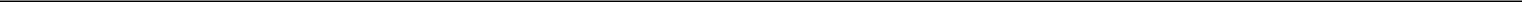 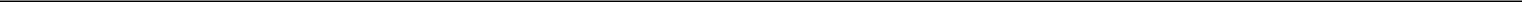 SECURITIES AND EXCHANGE COMMISSIONWashington, D.C. 20549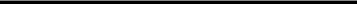 FORM 10-Q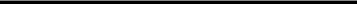 (Mark One)QUARTERLY REPORT PURSUANT TO SECTION 13 OR 15(d) OF THE SECURITIES EXCHANGE ACT OF 1934For the quarterly period ended March 31, 2018ORTRANSITION REPORT PURSUANT TO SECTION 13 OR 15(d) OF THE SECURITIES EXCHANGE ACT OF 1934For the transition period from_____ to _____Commission File Number: 001-37557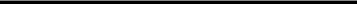 Penumbra, Inc.(Exact name of registrant as specified in its charter)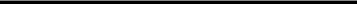 Delaware(State or other jurisdiction ofincorporation or organization)One Penumbra PlaceAlameda, CA(Address of principal executive offices)(510) 748-3200(Registrant’s telephone number, including area code)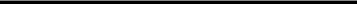 05-0605598(I.R.S. EmployerIdentification No.)94502(Zip code)Indicate by check mark whether the registrant: (1) has filed all reports required to be filed by Section 13 or 15(d) of the Securities Exchange Act of 1934 during the preceding 12 months (or for such shorter period that the registrant was required to file such reports), and (2) has been subject to such filing requirements for the past 90 days. Yes: x No: oIndicate by check mark whether the registrant has submitted electronically and posted on its corporate Web site, if any, every Interactive Data File required to be submitted and posted pursuant to Rule 405 of Regulation S-T (§232.405 of this chapter) during the preceding 12 months (or for such shorter period that the registrant was required to submit and post such files). Yes: x No: oIndicate by check mark whether the registrant is a large accelerated filer, an accelerated filer, a non-accelerated filer a smaller reporting company or an emerging growth company. See the definitions of “large accelerated filer,” “accelerated filer,” “smaller reporting company” and “emerging growth company” in Rule 12b-2 of the Exchange Act.If an emerging growth company, indicate by check mark if the registrant has elected not to use the extended transition period for complying with accounting standards provided pursuant to Section 13(a) of the Exchange Act. oIndicate by check mark whether the registrant is a shell company (as defined in Rule 12b-2 of the Exchange Act). Yes: o No: x As of April 24, 2018, the registrant had 34,262,844 shares of common stock, par value $0.001 per share, outstanding.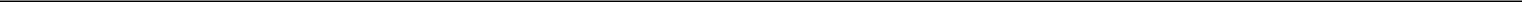 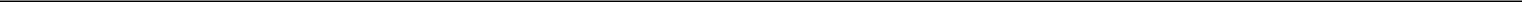 Table of ContentsPenumbra, Inc.FORM 10-QTABLE OF CONTENTSPART II. OTHER INFORMATION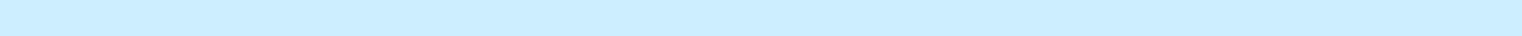 SignaturesTable of ContentsPART I - FINANCIAL INFORMATIONITEM 1. CONDENSED CONSOLIDATED FINANCIAL STATEMENTS.Penumbra, Inc.Condensed Consolidated Balance Sheets(unaudited)(in thousands)See accompanying notes to the unaudited condensed consolidated financial statements2Table of ContentsPenumbra, Inc.Condensed Consolidated Statements of Operations and Comprehensive Income (Loss)(unaudited)(in thousands, except share and per share amounts)See accompanying notes to the unaudited condensed consolidated financial statements3Table of ContentsPenumbra, Inc.Condensed Consolidated Statements of Cash Flows(unaudited)(in thousands)Three Months Ended March 31,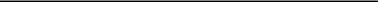 2018	2017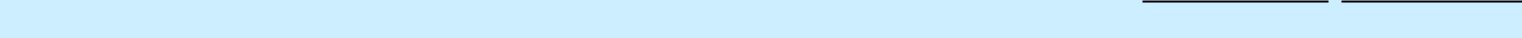 CASH FLOWS FROM OPERATING ACTIVITIES:Net income (loss)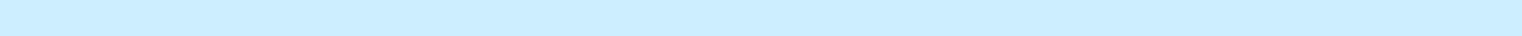 Adjustments to reconcile net income (loss) to net cash provided by operating activities:Depreciation and amortization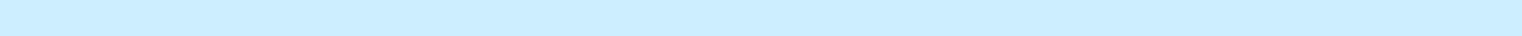 Amortization of premium on marketable investmentsStock-based compensation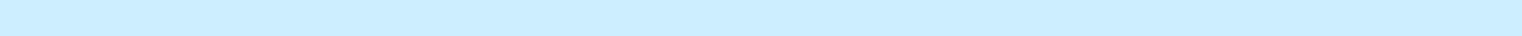 Loss on non-marketable equity investmentsInventory write-downs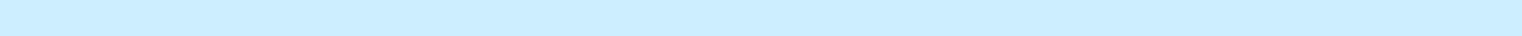 Deferred taxesChange in fair value of contingent consideration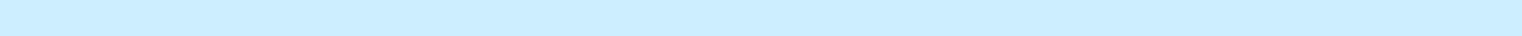 OtherChanges in operating assets and liabilities: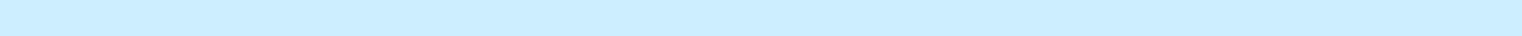 Accounts receivableInventories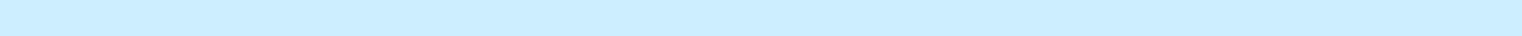 Prepaid expenses and other current and non-current assetsAccounts payable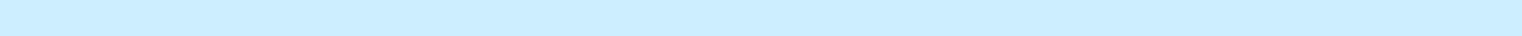 Accrued expenses and other non-current liabilitiesNet cash provided by operating activities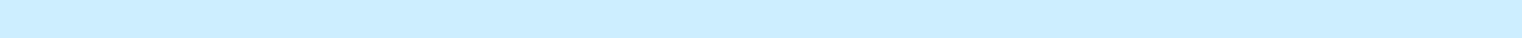 CASH FLOWS FROM INVESTING ACTIVITIES:See accompanying notes to the unaudited condensed consolidated financial statements4Table of ContentsPenumbra, Inc.Notes to Condensed Consolidated Financial Statements(unaudited)1. Organization and Description of BusinessPenumbra, Inc. (the “Company”) is a global healthcare company focused on innovative therapies. The Company designs, develops, manufactures and markets medical devices and has a broad portfolio of products that addresses challenging medical conditions and significant clinical needs.Summary of Significant Accounting Policies Basis of Presentation and ConsolidationThe accompanying condensed consolidated balance sheet as of March 31, 2018, the condensed consolidated statements of operations and comprehensive income (loss) for the three months ended March 31, 2018 and 2017, and the condensed consolidated statements of cash flows for the three months ended March 31, 2018 and 2017 are unaudited. The unaudited condensed consolidated financial statements included herein have been prepared by the Company in accordance with accounting principles generally accepted in the United States of America (“U.S. GAAP”) and the applicable rules and regulations of the Securities and Exchange Commission (the “SEC”) for interim financial information. Accordingly, they do not include all of the information and notes required by U.S. GAAP for complete financial statements. The condensed consolidated balance sheet as of December 31, 2017 was derived from the audited financial statements as of that date.The unaudited condensed consolidated financial statements have been prepared on the same basis as the audited consolidated financial statements and, in the opinion of management, reflect all adjustments of a normal recurring nature considered necessary to state fairly the Company’s financial position as of March 31, 2018, the results of its operations for the three months ended March 31, 2018 and 2017, and the cash flows for the three months ended March 31, 2018 and 2017. The results for the three months ended March 31, 2018 are not necessarily indicative of the results that may be expected for the year ending December 31, 2018 or for any other future annual or interim period. Certain changes in presentation were made in the condensed consolidated financial statements for the three months ended March 31, 2017 to conform to the presentation for the three months ended March 31, 2018, including the retrospective application of the Accounting Standards Update (“ASU”) 2016-18 as discussed further below.The information included in this Quarterly Report on Form 10-Q should be read in conjunction with the audited consolidated financial statements and notes thereto for the year ended December 31, 2017, included in the Company’s Annual Report on Form 10-K. There have been no changes to the Company’s significant accounting policies during the three months ended March 31, 2018, as compared to the significant accounting policies described in the Company’s Annual Report on Form 10-K for the fiscal year ended December 31, 2017, other than changes to the Company’s revenue policy described below in connection with the adoption of the guidance under the Accounting Standards Codification (“ASC”) 606.The condensed consolidated financial statements include the accounts of the Company and its wholly-owned subsidiaries. All intercompany accounts and transactions have been eliminated.Use of EstimatesThe preparation of financial statements in conformity with U.S. GAAP requires management to make estimates and assumptions that affect the reported amounts of assets, liabilities and equity accounts; disclosure of contingent assets and liabilities at the date of the financial statements; and the reported amounts of revenues and expenses during the reporting period. On an ongoing basis, the Company evaluates its estimates, including those related to marketable investments, provisions for doubtful accounts, sales return reserve, warranty reserve, valuation of inventories, useful lives of property and equipment, income taxes, and contingencies, among others. The Company bases its estimates on historical experience and on various other assumptions that are believed to be reasonable under the circumstances, the results of which form the basis for making judgments about the carrying values of assets and liabilities that are not readily apparent from other data. Actual results could differ from those estimates.Revenue RecognitionRevenue is comprised of product revenue net of returns, discounts, administration fees and sales rebates. The Company adopted the guidance under ASC606 on January 1, 2018 using the modified retrospective method for all contracts not completed as of the date of adoption. Therefore, the comparative prior year information has not been adjusted and continues to be reported under ASC 605 with the impact of the adoption reflected in opening retained earnings. Under ASC 606, the Company recognizes revenue when control of the promised goods or services is transferred to our customers, in an amount that5Table of ContentsPenumbra, Inc.Notes to Condensed Consolidated Financial Statements(unaudited)reflects the consideration we expect to be entitled to in exchange for those goods or services. Revenue from product sales continue to be recognized either on the date of shipment or the date of receipt by the customer, but is deferred for certain transactions when control has not yet transferred. However, with respect to products that the Company consigns to hospitals, which primarily consist of coils, the Company recognizes revenue at the time hospitals utilize products in a procedure.Deferred revenue represents amounts that the Company has already invoiced its customers and that are ultimately expected to be recognized as revenue, but for which not all revenue recognition criteria have been met. As of March 31, 2018 and December 31, 2017, respectively, the Company's deferred revenue balance was not material.Revenue is recorded at the net sales price, which includes estimates of variable consideration such as return provision, product returns, rebates, discounts, and other adjustments to net revenue. To the extent the transaction price includes variable consideration, the Company estimates the amount of variable consideration that should be included in the transaction price. Variable consideration is included in revenue only to the extent that it is probable that a significant reversal of the revenue recognized will not occur when the uncertainty associated with the variable consideration is subsequently resolved.The Company’s terms and conditions permit product returns and exchanges. The Company bases its estimates for sales returns on actual historical returns over the prior three years and they are recorded as reductions in revenue at the time of sale. Upon recognition, the Company reduces revenue and cost of revenue for the estimated return. Return rates can fluctuate over time, but are sufficiently predictable to allow the Company to estimate expected future product returns.For more information and disclosures on the Company’s revenue, refer to Note “13. Revenues.” SegmentsThe Company determined its operating segment on the same basis that it uses to evaluate its performance internally. The Company has one business activity: the design, development, manufacturing and marketing of innovative devices, and operates as one operating segment. The Company’s chief operating decision-maker, its Chief Executive Officer, reviews its operating results for the purpose of allocating resources and evaluating financial performance. The Company assigns revenue to a geographic area based on the destination to which it ships its products.Recent Accounting GuidanceRecently Adopted Accounting StandardsIn the first quarter of 2018, the Company adopted ASU No. 2014-09, Revenue from Contracts with Customers (Topic 606), and its associated amendments. Under the standard, revenue is recognized when a customer obtains control of promised goods or services in an amount that reflects the consideration the entity expects to receive in exchange for those goods or services. In addition, the standard requires disclosure of the nature, amount, timing, and uncertainty of revenue and cash flows arising from contracts with customers. The Company applied the five step method outlined in the ASU to all revenue streams and elected to utilize the modified retrospective implementation method. The additional disclosures required by the ASU have been included in Note “13. Revenues.”In the first quarter of 2018, the Company adopted ASU No. 2016-18, Statement of Cash Flows: Restricted Cash, a consensus of the Financial Accounting Standards Board (“FASB”) Emerging Issues Task Force. Under the standard, restricted cash and restricted cash equivalent amounts are presented within cash and cash equivalents when reconciling the total beginning and ending amounts shown on the statement of cash flows. When cash, cash equivalents, restricted cash and restricted cash equivalents are presented in more than one line item on the balance sheet, a reconciliation of the totals in the statement of cash flows to the related captions in the balance sheet is required. The impact of the adoption of ASU No. 2016-18 resulted in a decrease in investing activities and an increase in the ending cash and cash equivalents of $1.7 million in the statement of cash flows for the three months ended March 31, 2017.In the first quarter of 2018, the Company adopted ASU No. 2017-09, Compensation - Stock Compensation - Scope of Modification Accounting. The standard provides clarification on when modification accounting should be used for changes to the terms or conditions of a share-based payment award. This standard does not change the accounting for modifications but clarifies that modification accounting guidance should only be applied if there is a change to the value, vesting conditions, or award classification and would not be required if the changes are considered non-substantive. The standard is effective for annual periods beginning after December 15, 2017, and interim periods within those annual periods. The guidance was adopted on a prospective basis in the first quarter of 2018 and did not have any impact upon adoption.6Table of ContentsPenumbra, Inc.Notes to Condensed Consolidated Financial Statements(unaudited)In the first quarter of 2018, the Company adopted ASU No. 2018-02, Income Statement - Reporting Comprehensive Income. The standard allows a reclassification from accumulated other comprehensive income to retained earnings for stranded tax effects resulting from the Tax Cuts and Jobs Act of 2017 (the “Tax Reform Act”). The standard is effective for fiscal years beginning after December 15, 2018, including interim periods within those fiscal years. Early adoption is permitted for any interim and annual financial statements that have not yet been issued. The Company elected to early adopt this standard on a prospective basis in the first quarter of 2018 and reclassify the stranded tax effects resulting from the Tax Reform Act from accumulated other comprehensive income to retained earnings. There were no additional income tax effects resulting from the Tax Reform Act reclassified from accumulated comprehensive income to retained earnings. The adoption did not have a material impact on the Company’s financial position.In the first quarter of 2018, the Company adopted ASU No. 2018-05, Income Taxes (Topic 740): Amendments to SEC Paragraphs Pursuant to SEC Staff Accounting Bulletin No. 118, which included amendments to expand income tax accounting and disclosure guidance pursuant to SEC Staff Accounting Bulletin No. 118 (“SAB 118”) issued by the SEC in December 2017. SAB 118 provides guidance on accounting for the income tax effects of the Tax Reform Act. Refer to Note “11. Income Taxes” for more information and disclosures related to this amended guidance.Recently Issued Accounting StandardsIn February 2016, the Financial Accounting Standards Board (“FASB”) issued ASU No. 2016-02, Leases, which amends the existing accounting standards for leases. In September 2017, the FASB issued ASU No. 2017-13 which provides additional clarification and implementation guidance on the previously issued ASU No. 2016-02. Under the new guidance, a lessee will be required to recognize a lease liability and right-of-use asset for all leases with terms in excess of twelve months. The new guidance also modifies the classification criteria and accounting for sales-type and direct financing leases, and requires additional disclosures to enable users of financial statements to understand the amount, timing, and uncertainty of cash flows arising from leases. Consistent with current guidance, a lessee’s recognition, measurement, and presentation of expenses and cash flows arising from a lease will continue to depend primarily on its classification. The accounting standard is effective for fiscal years beginning after December 15, 2018, including interim periods within those fiscal years, and must be applied using a modified retrospective approach. Early adoption is permitted. While the Company is continuing to assess all potential impacts of the standard, it expects that most of its lease commitments will be subject to the updated standard and recognized as lease liabilities and right-of-use assets upon adoption.In June 2016, the FASB issued ASU No. 2016-13, Financial Instruments-Credit Losses. The standard changes how entities will measure credit losses for most financial assets and certain other instruments that are not measured at fair value through net income. The Company will recognize an allowance for credit losses on available-for-sale securities rather than deductions in amortized cost. The standard is effective for fiscal years and interim periods beginning after December 15, 2019. Early adoption is permitted for all periods beginning after December 15, 2018. The Company is currently evaluating the impact of adopting this standard.Investments and Fair Value of Financial Instruments Marketable InvestmentsThe Company’s marketable investments have been classified and accounted for as available-for-sale. The Company’s marketable investments as ofMarch 31, 2018 and December 31, 2017 were as follows (in thousands):Table of ContentsPenumbra, Inc.Notes to Condensed Consolidated Financial Statements(unaudited)The following tables present the gross unrealized losses and the fair value for those marketable investments that were in an unrealized loss position for less than twelve months or more than twelve months as of March 31, 2018 and December 31, 2017 (in thousands):The contractual maturities of the Company’s marketable investments as of March 31, 2018 and December 31, 2017 were as follows (in thousands):Table of ContentsPenumbra, Inc.Notes to Condensed Consolidated Financial Statements(unaudited)Non-Marketable Equity InvestmentsDuring the second quarter of 2017, the Company and Sixense Enterprises, Inc. formed a privately-held company, MVI Health Inc. (“MVI”), with each party holding 50% of the issued and outstanding equity of MVI. Pursuant to agreements between the parties at the time of MVI’s formation, the Company will be obligated to perform certain services or make additional cash contributions to MVI for no additional equity interest. These services include, but are not limited to, information technology, accounting, other administrative services and research and development. The Company’s contributions are presented as a component of “Contributions towards non-marketable investments” in the statement of cash flows.The Company accounted for its investment under the equity method and is not required to consolidate MVI under the voting model. As of March 31, 2018, the Company determined that MVI was not a variable interest entity (“VIE”). The Company will reassess in subsequent periods whether MVI becomes a VIE due to changes in facts and circumstances, including changes to the sufficiency of the equity investment at risk, management and governance structure or capital structure.As of March 31, 2018 and December 31, 2017, the carrying value of the non-marketable equity investment was approximately $3.3 million and $3.9 million, respectively, representing the Company’s contributions to MVI offset by the Company’s share of equity method investee losses. The non-marketable equity method investment is presented in long-term investments on the condensed consolidated balance sheet. During the three months ended March 31, 2018, MVI had no revenue and recorded a net loss of $1.9 million. The Company reflected its 50% share of investee losses for the three months ended March 31, 2018, of $1.0 million, in equity in losses of unconsolidated investees in the condensed consolidated statements of operations and comprehensive income (loss). The Company held no non-marketable equity investments as of March 31, 2017.Fair Value of Financial InstrumentsFair value is defined as the price that would be received to sell an asset or paid to transfer a liability (an exit price) in an orderly transaction between market participants at the measurement date. The accounting guidance establishes a three-tiered hierarchy, which prioritizes the inputs used in the valuation methodologies in measuring fair value:Level 1 - Quoted prices in active markets for identical assets or liabilities.Level 2 - Inputs other than Level 1 that are observable, either directly or indirectly, such as quoted prices in markets that are not active; or other inputs that are observable or can be corroborated by observable market data for substantially the full term of the assets or liabilities.Level 3 - Unobservable inputs that are supported by little or no market activity and that are significant to the fair value of the assets or liabilities.The categorization of a financial instrument within the valuation hierarchy is based on the lowest level of input that is significant to the fair value measurement.The Company classifies its cash equivalents and marketable investments within Level 1 and Level 2, as it uses quoted market prices or alternative pricing sources and models utilizing market observable inputs.The Company determined the fair value of its Level 1 financial instruments, which are traded in active markets, using quoted market prices for identical instruments.Financial instruments classified within Level 2 of the fair value hierarchy are valued based on other observable inputs, including broker or dealer quotations or alternative pricing sources. When quoted prices in active markets for identical assets or liabilities are not available, the Company relies on non-binding quotes from its investment managers, which are based on proprietary valuation models of independent pricing services. These models generally use inputs such as observable market data, quoted market prices for similar instruments, or historical pricing trends of a security relative to its peers. To validate the fair value determination provided by its investment managers, the Company reviews the pricing movement in the context of overall market trends and trading information from its investment managers. In addition, the Company assesses the inputs and methods used in determining the fair value in order to determine the classification of securities in the fair value hierarchy.9Table of ContentsPenumbra, Inc.Notes to Condensed Consolidated Financial Statements(unaudited)The following table sets forth the Company’s financial assets measured at fair value by level within the fair value hierarchy (in thousands):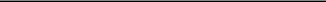 More information on the contingent consideration obligations and the changes in fair value are presented below.10Table of ContentsPenumbra, Inc.Notes to Condensed Consolidated Financial Statements(unaudited)The following table summarizes the changes in fair value of the contingent consideration obligation for the three months ended March 31, 2018 (in thousands):As of March 31, 2018, the Company’s contingent consideration liabilities are classified as Level 3 measurements for which fair value is derived from significant unobservable inputs, such as projected revenue and estimates in the timing and likelihood of achieving revenue-based milestones.During the three months ended March 31, 2018, the fair value of the contingent consideration obligations related to the acquisition of Crossmed S.p.A. (“Crossmed”) increased by $0.4 million, which was recorded in sales, general and administrative expense in the condensed consolidated statements of operations and comprehensive income. During the three months ended March 31, 2018, the fair value of the contingent consideration obligations related to the exclusive technology license agreement decreased by $0.8 million which resulted in a reduction in the related indefinite-lived intangible asset and the liability for the contingent consideration in the condensed consolidated balance sheets. For more information with respect to the nature and fair value of the Company’s contingent consideration obligations, refer to Note “5. Business Combination” and Note “6. Intangible Assets,” respectively.During the three months ended March 31, 2018 and 2017, the Company did not record impairment charges related to its marketable investments and the Company did not hold any Level 3 marketable investments as of March 31, 2018 or December 31, 2017.During the three months ended March 31, 2018 and 2017, the Company did not have any transfers between Level 1, Level 2 or Level 3 of the fair value hierarchy. Additionally, the Company did not have any financial assets and liabilities measured at fair value on a non-recurring basis as of March 31, 2018 or December 31, 2017.4. Balance Sheet ComponentsInventoriesThe following table shows the components of inventories as of March 31, 2018 and December 31, 2017 (in thousands):Table of ContentsPenumbra, Inc.Notes to Condensed Consolidated Financial Statements(unaudited)Accrued LiabilitiesThe following table shows the components of accrued liabilities as of March 31, 2018 and December 31, 2017 (in thousands):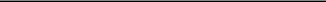 Acquisition-related liabilities consists of contingent consideration related to the cash milestone payments and working capital adjustment liabilities for the acquisition of Crossmed. Refer to Note “5. Business Combination” for more information.The following table shows the changes in the Company’s estimated product warranty accrual, included in accrued liabilities, as of March 31, 2018 andDecember 31, 2017 (in thousands):Other Non-Current LiabilitiesThe following table shows the components of other non-current liabilities as of March 31, 2018 and December 31, 2017 (in thousands):Amount relates to the liability recorded for probable future milestone payments to be made under the licensing agreement described in Note “6. Intangible Assets,” refer therein for more information.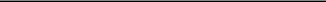 5. Business CombinationOn July 3, 2017 (the “Closing Date”), the Company completed the acquisition of Crossmed, a joint stock company organized under the laws of Italy. Crossmed is engaged in the business of distributing medical supplies and equipment in Italy, San Marino, the Vatican, and Switzerland. Crossmed was the Company’s exclusive distributor in Italy, San Marino and the Vatican and the acquisition provides the Company with a direct relationship with its customers in these regions. As of the Closing Date, Crossmed became a wholly-owned subsidiary of the Company and was integrated into the Company’s core business. The acquisition of Crossmed did not result in any changes to the Company’s operating or reportable segment structure and the Company continues to operate as one operating segment.12Table of ContentsPenumbra, Inc.Notes to Condensed Consolidated Financial Statements(unaudited)The following table summarizes the Closing Date fair value of the consideration transferred, reflecting the measurement period adjustments recorded in the fourth quarter of 2017 (in thousands):On the Closing Date, the Company paid the sellers of Crossmed an initial payment of €8.2 million, or approximately $9.4 million, subject to post-closing adjustments for working capital and financial debt. The Company is also obligated to pay additional consideration in the form of milestone payments based on Crossmed’s net revenue, and may be required to pay additional consideration based on incremental net revenue, for the year ended December 31, 2017, and each of the years ending December 31, 2018 and 2019. There is no limit on the milestone payments that can be paid out. During the three months ended March 31, 2018, the Company made $4.3 million in cash payments to the Sellers, of which $3.0 million related to the achievement of the 2017 milestones and the remainder related to working capital and financial debt adjustments. These payments have been presented as a component of financing activities in the consolidated statement of cash flows due to the nature and timing of the payments.As of March 31, 2018, the fair value of the current and non-current portion of the related liabilities for the future cash milestone payments recorded on the condensed consolidated balance sheet was $1.0 million and $1.2 million, respectively. The contingent consideration is classified as a Level 3 measurement for which fair value is derived from inputs that are unobservable and significant to the overall fair value measurement, including forecasted revenues during the earn-out period and revenue and asset volatilities. The fair value of the contingent consideration liability will be evaluated each reporting period and changes in its fair value will be included in the Company’s results of operations. During the three months ended March 31, 2018, the Company recorded $0.4 million of expense in sales, general and administrative expense related to a change in fair value of the contingent consideration as a result of updates to forecasts used in the fair value model based on actual results and changes in estimates.The allocation of the purchase price is preliminary and subject to change within the measurement period (generally one year from the Closing Date), primarily related to the finalization of taxes and working capital. The following table presents the preliminary allocation of the purchase price for Crossmed, reflecting the measurement period adjustments recorded in 2017 (in thousands):Acquired intangible assets are classified as Level 3 measurements for which fair value is derived from valuations based on inputs that are unobservable and significant to the overall fair value measurement. The Company used the income approach, specifically the discounted cash flow method and the incremental cash flow approach, to derive the fair value of the customer13Table of ContentsPenumbra, Inc.Notes to Condensed Consolidated Financial Statements(unaudited)relationships and other intangible assets. Customer relationships are direct relationships with physicians and hospitals performing procedures with the distributed products. Other intangibles consist of non-Penumbra supplier relationships and sub-distributor relationships with third parties used to sell products, both as of the Closing Date. The intangible assets are amortized on a straight-line basis over their assigned estimated useful lives. The amortization of the acquired intangible assets are not deductible for tax purposes. As a result, a $2.5 million deferred tax liability was recorded as of the Closing Date.The goodwill arising from the Crossmed acquisition is primarily attributed to expected synergies from future growth and assembled workforce. Goodwill will not be deductible for tax purposes.Intangible Assets Acquired Intangible AssetsThe following table presents details of the Company’s acquired finite-lived and indefinite-lived intangible assets, as of March 31, 2018 and December 31, 2017 (in thousands, except weighted-average amortization period):The customer relationships and other intangible assets subject to amortization relate to the acquisition of Crossmed during the third quarter of 2017. The gross carrying amount and accumulated amortization of these intangible assets are subject to foreign currency translation effects. During the three months ended March 31, 2018, the Company recorded amortization expense of $0.2 million in sales, general and administrative expense related to these finite-lived intangible assets. Refer to Note “5. Business Combination” for more information. The Company’s $5.3 million trade secrets and processes intangible asset was recognized in connection with a royalty buyout agreement during the first quarter of 2018, which is discussed further in Note “8. Commitments and Contingencies” and Note “9. Stockholders’ Equity.”Licensed technologyDuring the third quarter of 2017, the Company entered into an exclusive technology license agreement (the “License Agreement”) that required the Company to pay an upfront payment to the licensor of $2.5 million and future revenue milestone-based payments on sales of products covered by the licensed intellectual property. The Company recorded an intangible asset equal to the total payments made and expected to be made under the License Agreement and a corresponding contingent consideration liability for the future milestone payments not yet paid. The licensed technology is accounted for as an indefinite-lived intangible asset. Once regulatory approval is received to market and commercialize products utilizing the underlying technology, the Company will begin amortizing the intangible asset.The fair value of the contingent consideration liability is evaluated at the end of each reporting period. Prior to the commercialization of products utilizing the underlying technology, any changes in fair value of the contingent consideration liability are recorded as an adjustment between the liability balance and the gross carrying amount of the indefinite-lived intangible asset. The contingent consideration is classified as a Level 3 measurement for which fair value is derived based on inputs that are unobservable and significant to the overall fair value measurement. The fair value of such milestone payments is14Table of ContentsPenumbra, Inc.Notes to Condensed Consolidated Financial Statements(unaudited)estimated using key assumptions which include projected revenue and estimates in the timing of when the revenue-based milestones are earned.During the three months ended March 31, 2018, the Company recorded a $0.8 million reduction in gross carrying amount of the related indefinite-lived intangible asset related to a change in fair value of the contingent consideration. The fair value of the contingent consideration decreased as a result of changes in the underlying forecasts used to estimate the future milestone payments. As of March 31, 2018, the balance of the contingent consideration liability related to probable future milestone payments under the Licensing Agreement was $11.9 million and is included in other non-current liabilities on the condensed consolidated balance sheet. As of March 31, 2018, the gross carrying amount of the indefinite-lived intangible asset was $14.4 million. Refer to Note “3. Investments and Fair Value of Financial Instruments” for more information. During the three months ended March 31, 2018, the Company noted no events or circumstances that indicate the carrying value of the licensed technology may no longer be recoverable and that an impairment loss may have occurred.7. GoodwillThe following table presents the changes in goodwill during the three months ended March 31, 2018 (in thousands):Goodwill Impairment ReviewThe Company reviews goodwill for impairment annually during the fourth quarter, on October 31st, or more frequently if events or circumstances indicate that an impairment loss may have occurred. During the three months ended March 31, 2018, no impairment charges related to goodwill has been identified.Commitments and Contingencies Lease CommitmentsThe Company leases its offices primarily under non–cancelable operating leases that expire at various dates through 2031, subject to its option to renew certain leases for an additional 5 to 15 years. Rent expense for non-cancelable operating leases with scheduled rent increases is recognized on a straight-line basis over the lease term. Rent expense for the three months ended March 31, 2018 and March 31, 2017 was $1.4 million and $1.4 million, respectively. In addition, the Company’s lease commitments also require it to make additional payments during the lease term for taxes, insurance and other operating expenses. The Company leases other equipment and vehicles primarily under non–cancelable operating leases that expire at various dates through 2021.Royalty ObligationsIn March 2005, the Company entered into a license agreement that requires the Company to make minimum royalty payments to the licensor on a quarterly basis. As of both March 31, 2018 and December 31, 2017, the license agreement required minimum annual royalty payments of $0.1 million in equal quarterly installments. On each January 1, the quarterly calendar year minimum royalty shall be adjusted to equal the prior year’s minimum royalty adjusted by a percentage equal to the percentage change in the “consumer price index for all urban consumers” for the prior calendar year as reported by the U.S. Department of Labor. Unless terminated earlier, the term of the license agreement shall continue until the expiration of the last to expire patent that covers that licensed product or for the period of 15 years following the first commercial sale of such licensed product, whichever is longer. The first commercial sale of covered products occurred in June 2007.In April 2012, the Company entered into an agreement that requires the Company to pay, on a quarterly basis, a 5% royalty on sales of products covered under applicable patents. The first commercial sale of covered products occurred in April 2014. Unless terminated earlier, the royalty term for each applicable product shall continue for 15 years following the first commercial sale of such patented product, or when the applicable patent covering such product has expired, whichever is sooner.15Table of ContentsPenumbra, Inc.Notes to Condensed Consolidated Financial Statements(unaudited)In November 2013, the Company entered into an agreement that required the Company to pay, on a quarterly basis, a 3% royalty on the first $5.0 million in sales and a 1% royalty on sales thereafter of products covered under applicable patents. The agreement was terminated effective January 1, 2018.In April 2015, the Company entered into a royalty agreement that required the Company to pay a 2% royalty on sales of certain products covered by the agreement, on a quarterly basis, in exchange for certain trade secrets and processes which were used to develop such covered products. The Company began the first commercial sale of the covered products in July 2015. In the first quarter of 2018, the Company entered into a buyout of this agreement (the “Buyout Agreement”) in which future royalty payments were canceled in exchange for shares of the Company’s common stock with a fair value of $5.3 million. The Company recorded an intangible asset equal to the $5.3 million buyout amount which will be amortized into cost of sales over the period in which the Company receives future economic benefit. After determining that the pattern of future cash flows associated with this intangible asset could not be reliably estimated with a high level of precision, the Company concluded that the intangible asset will be amortized on a straight‑line basis over its estimated useful life. For more information refer to and Note “6. Intangible Assets” and Note “9. Stockholders’ Equity.”Royalty expense included in cost of revenue for the three months ended March 31, 2018 and 2017, was $0.7 million and $0.8 million, respectively. ContingenciesFrom time to time, the Company may have certain contingent liabilities that arise in the ordinary course of business. The Company accrues a liability for such matters when it is probable that future expenditures will be made and such expenditures can be reasonably estimated. Refer to Note “5. Business Combination” and Note “6. Intangible Assets” for more information on contingent liabilities recorded on the condensed consolidated balance sheet.IndemnificationThe Company enters into standard indemnification arrangements in the ordinary course of business. In many such arrangements, the Company agrees to indemnify, hold harmless, and reimburse the indemnified parties for losses suffered or incurred by the indemnified parties in connection with any trade secret, copyright, patent or other intellectual property infringement claim by any third-party with respect to the Company’s technology. The Company also agrees to indemnify many purchasers for product defect and similar claims. The term of these indemnification agreements is generally perpetual. The maximum potential amount of future payments the Company could be required to make under these agreements is not determinable because it involves claims that may be made against the Company in the future, but have not yet been made.The Company has entered into indemnification agreements with its directors and officers that may require the Company to indemnify its directors and officers against liabilities that may arise by reason of their status or service as directors or officers, other than liabilities arising from willful misconduct of the individual.The Company has not incurred costs to defend lawsuits or settle claims related to these indemnification agreements. No liability associated with any of these indemnification requirements has been recorded to date.LitigationFrom time to time, the Company is subject to other claims and assessments in the ordinary course of business. The Company is not currently a party to any such litigation matter that, individually or in the aggregate, is expected to have a material adverse effect on the Company’s business, financial condition, results of operations or cash flows.Stockholders’ Equity Common StockIn March 2017, the Company issued and sold an aggregate of 1,495,000 shares of common stock at a public offering price of $76.00 per share, less the underwriters’ discounts and commissions, pursuant to an underwritten public offering. The Company received approximately $106.3 million in net cash proceeds after deducting underwriting discounts and commissions of $6.8 million and other offering expenses of $0.5 million.In the first quarter of 2018, the Company granted and issued 53,256 restricted stock units with a fair value of $5.3 million in connection with the Buyout Agreement, as discussed in Note “6. Intangible Assets” and Note “8. Commitments and Contingencies.” The Company recorded the $5.3 million fair value of the shares issued to additional-paid in capital on the16Table of ContentsPenumbra, Inc.Notes to Condensed Consolidated Financial Statements(unaudited)condensed consolidated balance sheet upon the issuance of the awards, with the associated expense being amortized into cost of sales over the period in which the Company receives future economic benefit from the buyout.Equity Incentive PlansStock OptionsActivity of stock options under the Penumbra, Inc. 2005 Stock Plan, the Penumbra, Inc. 2011 Equity Incentive Plan and the Amended and Restated Penumbra, Inc. 2014 Equity Incentive Plan (collectively the “Plans”) during the three months ended March 31, 2018 is set forth below:Restricted Stock and Restricted Stock UnitsActivity of unvested restricted stock and restricted stock units under the Plans during the three months ended March 31, 2018 is set forth below:As of March 31, 2018, 641,209 restricted stock and restricted stock units are expected to vest.Stock-based CompensationThe following table sets forth the stock-based compensation expense included in the Company’s condensed consolidated statements of operations and comprehensive income (loss) for the three months ended March 31, 2018 and 2017 (in thousands):As of March 31, 2018, total unrecognized compensation cost was $27.6 million related to unvested share-based compensation arrangements which is expected to be recognized over a weighted average period of 2.3 years.The total stock-based compensation cost capitalized in inventory was $0.3 million and $0.2 million as of March 31, 2018 and December 31, 2017, respectively.10. Accumulated Other Comprehensive Income (Loss)Other comprehensive income (loss) consists of two components: unrealized gains or losses on the Company’s available-for-sale marketable investments and gains or losses from foreign currency translation adjustments. Until realized and reported as a component of net income (loss), these comprehensive income (loss) items accumulate and are included within accumulated other comprehensive income (loss). Unrealized gains and losses on the Company’s marketable investments are reclassified17Table of ContentsPenumbra, Inc.Notes to Condensed Consolidated Financial Statements(unaudited)from accumulated other comprehensive income (loss) into earnings when realized upon sale, and are determined based on specific identification of securities sold. Gains and losses from the translation of assets and liabilities denominated in non-U.S. dollar functional currencies are included in accumulated other comprehensive income (loss).The following table summarizes the changes in the accumulated balances during the three months ended March 31, 2018 and March 31, 2017, and includes information regarding the manner in which the reclassifications out of accumulated other comprehensive income (loss) into earnings affect the Company’s condensed consolidated statements of operations and comprehensive income (loss) (in thousands):11. Income TaxesThe Company’s income tax expense, deferred tax assets and liabilities, and reserves for unrecognized tax benefits reflect management’s best assessment of estimated current and future taxes to be paid. The Company is subject to income taxes in both the United States and foreign jurisdictions. Significant judgment and estimates are required in determining the consolidated income tax expense.During interim periods, the Company generally utilizes the estimated annual effective tax rate method which involves the use of forecasted information. Under this method, the provision is calculated by applying an estimate of the annual effective tax rate for the full fiscal year to “ordinary” income or loss (pretax income or loss excluding unusual or infrequently occurring discrete items) for the reporting period. Jurisdictions with tax assets for which the Company believes a tax benefit cannot be realized are excluded from the computation of its annual effective tax rate. The Company’s effective tax rate changed to (43.0)% for the three months ended March 31, 2018, compared to (77.4)% for the three months ended March 31, 2017. The change in rate was primarily attributable to the partial valuation allowance recorded against its domestic deferred tax assets generated in the three months ended March 31, 2017.On December 22, 2017, the Tax Reform Act was enacted. The Tax Reform Act significantly revised the U.S. corporate income tax regime by, including but not limited to, lowering the U.S. corporate income tax rate to 21% effective January 1, 2018, implementing a territorial tax system, imposing a one-time transition tax on previously untaxed accumulated earnings and profits of foreign subsidiaries, and creating new taxes on foreign sourced earnings. Also on December 22, 2017, the Securities and Exchange Commission issued Staff Accounting Bulletin 118 (“SAB 118”), which provides guidance on accounting for tax effects of the Tax Reform Act. SAB 118 provides a measurement period, that should not extend beyond one year from the Tax Reform Act enactment date, for companies to complete the accounting under ASC 740. In accordance with SAB 118, a company must reflect the income tax effects of those aspects of the Tax Reform Act for which the accounting under ASC 740 is complete. To the extent that a company’s accounting for certain income tax effects of the Tax Reform Act is incomplete but it is able to determine a reasonable estimate, it must record a provisional estimate to be included in the financial statements.In the three months ended March 31, 2018, the Company recorded a provisional tax charge for the deemed repatriation tax on the undistributed earnings of its foreign subsidiaries. The Company also made sufficient progress on its global intangible low-taxed income tax analysis to reasonably estimate the effects, and therefore reflected provisional amounts in the Company’s financial statements for the three months ended March 31, 2018. Recording estimates of the tax impact of the deemed18Table of ContentsPenumbra, Inc.Notes to Condensed Consolidated Financial Statements(unaudited)repatriation and the global intangible tow taxed income did not have a material effect on the Company’s financial statements. The final impact of the Tax Reform Act may differ from these estimates, due to, among other things, changes in the Company’s interpretations and assumptions, and additional guidance that may be issued.With the adoption of ASU 2016-09, additional deferred tax assets (“DTAs”) of NOL and credits carryforwards were created. With any DTAs, an assessment is necessary to determine if sufficient taxable income will be generated to realize the DTAs and, if not, a substantial valuation allowance to reduce the DTAs may be required. The Company assessed its ability to realize the benefits of its domestic DTAs by evaluating all available positive and negative evidence, objective and subjective in nature, including (1) cumulative results of operations in recent years, (2) sources of recent pre-tax income, (3) estimates of future taxable income, (4) the length of net operating loss (“NOL”) carryforward periods, and (5) the ability to carry back losses to prior years.The Company considered its projections of future taxable income in conjunction with relevant provisions of the Tax Reform Act, and concluded that sufficient future taxable income will be generated to realize the benefits of its federal DTAs prior to expiration other than its federal research and development tax credit DTAs. The Company’s federal research and development tax credit DTAs, which have a 20 year carryforward period, are expected to expire prior to utilization based on future projected taxable income. As a result, the Company maintains a valuation allowance against its federal research and development tax credit DTAs as of March 31, 2018.Consistent with prior periods, the Company maintained a full valuation allowance against its California DTAs as of March 31, 2018.12. Net Income (Loss) per ShareThe Company’s basic net income (loss) per share is calculated by dividing the net income (loss) by the weighted average number of shares of common stock outstanding for the period. The diluted net income (loss) per share is computed by giving effect to all potential dilutive common stock equivalents outstanding for the period. For purposes of this calculation, options to purchase common stock, restricted stock, restricted stock units and stock sold through the Company’s employee stock purchase plan are considered common stock equivalents.A reconciliation of the numerator and denominator used in the calculation of the basic and diluted income (loss) per share for the three months endedMarch 31, 2018 and 2017 is as follows (in thousands, except share and per share amounts):Three Months Ended March 31,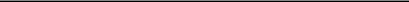 Outstanding stock-based awards of 23.9 thousand and 3.5 million shares for the three months ended March 31, 2018 and 2017, respectively, were excluded from the computation of diluted net income (loss) per share because their effect would have been anti-dilutive.19Table of ContentsPenumbra, Inc.Notes to Condensed Consolidated Financial Statements(unaudited)13. RevenuesAdoption of ASC Topic 606, “Revenue from Contracts with Customers”The Company adopted the guidance under ASC 606 on January 1, 2018 using the modified retrospective method for all contracts not completed as of the date of adoption. Therefore, the comparative prior year information has not been adjusted and continues to be reported under ASC 605 with the impact of the adoption reflected in opening retained earnings. As a result of adoption, the cumulative impact to our retained earnings at January 1, 2018 was $0.3 million.The adoption of ASC 606 represents a change in accounting principle that more closely aligns the timing of revenue recognition with the point in time that a performance obligation is satisfied. The Company’s performance obligations are satisfied at a point in time. The implementation of the new standard did not have a material impact on the measurement or recognition of revenue from prior periods, however additional disclosures have been added in accordance with the guidance.As required by ASC 606, the impact of adoption of the new revenue standard on the Company's condensed consolidated statements of operations and comprehensive income and condensed consolidated balance sheets was as follows (in thousands):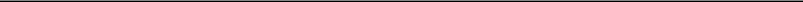 Revenue RecognitionRevenue is recognized in an amount that reflects the consideration we expect to be entitled to in exchange for those goods or services. All revenue recognized in the income statement is considered to be revenue from contracts with customers.20Table of ContentsPenumbra, Inc.Notes to Condensed Consolidated Financial Statements(unaudited)The Company’s revenues disaggregated by geography, based on the destination to which the Company ships its products, for the three months endedMarch 31, 2018 and 2017 was as follows (in thousands):The Company’s revenues disaggregated by product category, for the three months ended March 31, 2018 and 2017 was as follows (in thousands):Performance ObligationsDelivery of Penumbra products - Penumbra’s contracts with customers typically contain a single performance obligation, delivery of Penumbra products. Satisfaction of that performance obligation occurs when control of the promised goods transfers to the customer, which is generally upon shipment for non-consignment sale agreements and upon utilization for consignment sale agreements.Payment terms - Our payment terms vary by the type and location of our customer. The timing between fulfillment of performance obligations and when payment is due is not significant and does not give rise to financing transactions. The Company did not have any contracts with significant financing components as of the period ended March 31, 2018.Product returns - The Company may allow customers to return products purchased at the Company’s discretion. The Company estimates the amount of its product sales that may be returned by its customers and records this estimate as a reduction of revenue in the period the related product revenue is recognized. The Company currently estimates products return liabilities using its own historic sales information, trends, industry data, and other relevant data points.Warranties - Penumbra offers its standard warranty to all customers and it is not available for sale on a standalone basis. Penumbra’s standard warranty represents its guarantee that its products function as intended, are free from defects, and comply with agreed-upon specifications and quality standards. This assurance does not constitute a service and is not a separate performance obligation.Transaction PriceRevenue is recorded at the net sales price, which includes estimates of variable consideration such as return provision, product returns, rebates, discounts, and other adjustments to net revenue. To the extent the transaction price includes variable consideration, the Company estimates the amount of variable consideration that should be included in the transaction price. When determining if variable consideration should be constrained, management considers whether there are factors that could result in a significant reversal of revenue and the likelihood of a potential reversal. Variable consideration is included in revenue only to the extent that it is probable that a significant reversal of the revenue recognized will not occur when the uncertainty associated withthe variable consideration is subsequently resolved. These estimates are re-assessed each reporting period as required. When the Company performs shipping and handling activities after control of goods is transferred to the customer, they are considered as fulfillment activities, and costs are accrued for when the related revenue is recognized. Taxes collected from customers relating to product sales and remitted to governmental authorities are excluded from revenues.21Table of ContentsITEM 2. MANAGEMENT’S DISCUSSION AND ANALYSIS OF FINANCIAL CONDITION AND RESULTS OF OPERATIONS.The following discussion and analysis of our financial condition and results of operations should be read in conjunction with the unaudited condensed consolidated financial statements and the related notes thereto included elsewhere in this Quarterly Report on Form 10-Q and the audited consolidated financial statements and notes thereto and management’s discussion and analysis of financial condition and results of operations for the year ended December 31, 2017, included in our Annual Report on Form 10-K filed with the Securities and Exchange Commission (“SEC”) on February 27, 2018.This Quarterly Report on Form 10-Q contains “forward-looking statements” within the meaning of Section 21E of the Securities Exchange Act of 1934, as amended (the “Exchange Act”). In some cases, you can identify these statements by forward-looking words such as “may,” “will,” “expect,” “believe,” “anticipate,” “intend,” “could,” “should,” “estimate,” or “continue,” and similar expressions or variations. Such forward-looking statements are subject to risks, uncertainties and other factors that could cause actual results and the timing of certain events to differ materially from future results expressed or implied by such forward-looking statements. Factors that could cause or contribute to such differences include, but are not limited to, those identified below, and those discussed in the section titled “Risk Factors” included in our Annual Report on Form 10-K for the year ended December 31, 2017. The forward-looking statements in this Quarterly Report on Form 10-Q represent our views as of the date of this Quarterly Report on Form 10-Q. Except as may be required by law, we assume no obligation to update these forward-looking statements or the reasons that results could differ from these forward-looking statements. You should, therefore, not rely on these forward-looking statements as representing our views as of any date subsequent to the date of this Quarterly Report on Form 10-Q.OverviewPenumbra (“we,” “our,” “us,” “Penumbra,” and the “Company”) is a global healthcare company focused on innovative therapies. We design, develop, manufacture and market medical devices and have a broad portfolio of products that addresses challenging medical conditions and significant clinical needs across two major markets.Our team focuses on developing, manufacturing and marketing products for use by specialist physicians, including interventional neuroradiologists, neurosurgeons, interventional neurologists, interventional radiologists, interventional cardiologists and vascular surgeons. We design our products to provide these specialist physicians with a means to drive improved clinical outcomes, and we believe that the cost-effectiveness of our products is attractive to our hospital customers.Since our founding in 2004, we have invested heavily in our product development capabilities in our two key markets: neuro and peripheral vascular. We launched our first neurovascular product in 2007, our first peripheral vascular product in 2013 and our first neurosurgical product in 2014. We expect to continue to develop and build our portfolio of products based on our thrombectomy, embolization and access technologies. Generally, when we introduce a next generation product or a new product designed to replace a current product, sales of the earlier generation product or the product replaced decline. Our research and development activities are centered around the development of new products and clinical activities designed to support our regulatory submissions and demonstrate the effectiveness of our products.To address the challenging and significant clinical needs of our two key markets, we developed products that fall into the following broad product offering families:Our neuro products fall into four broad product families:Neuro thrombectomy - the Penumbra System, consisting of reperfusion catheters and separators, aspiration tubing and aspiration pump, and the 3D revascularization device designed for mechanical thrombectomyNeuro embolization - Penumbra Coil 400, Penumbra SMART COIL and PX SLIMNeuro access - delivery catheters, consisting of Neuron, Neuron MAX, Select, BENCHMARK and DDCNeurosurgical - the Artemis Neuro Evacuation DeviceOur peripheral products fall into two broad product families:Peripheral thrombectomy - the Indigo System, consisting of aspiration catheters, separators, aspiration pump and accessoriesPeripheral embolization - the Ruby Coil System, POD System, POD Packing Coil, and the Penumbra LANTERN Delivery MicrocatheterWe sell our products to hospitals primarily through our direct sales organization in the United States, most of Europe, Canada and Australia, as well as through distributors in select international markets. In the three months ended March 31, 2018 and 2017, 35.9% and 33.8% of our revenue, respectively, was generated from customers located outside of the United States.22Table of ContentsOur sales outside of the United States are denominated principally in the euro and Japanese yen, with some sales being denominated in other currencies. As a result, we have foreign exchange exposure, but do not currently engage in hedging.We generated revenue of $102.7 million and $73.2 million for the three months ended March 31, 2018 and 2017, respectively, an increase of $29.5 million. We generated operating income of $4.0 million for the three months ended March 31, 2018 and an operating loss of $2.0 million for the three months ended March 31, 2017.Factors Affecting Our PerformanceThere are a number of factors that have impacted, and we believe will continue to impact, our results of operations and growth. These factors include:The rate at which we grow our salesforce and the speed at which newly hired salespeople become fully effective can impact our revenue growth or our costs incurred in anticipation of such growth.Our industry is intensely competitive and, in particular, we compete with a number of large, well-capitalized companies. We must continue to successfully compete in light of our competitors’ existing and future products and their resources to successfully market to the specialist physicians who use our products.We must continue to successfully introduce new products that gain acceptance with specialist physicians and successfully transition from existing products to new products, ensuring adequate supply. In addition, as we introduce new products, we generally hire and train additional personnel and build our inventory of components and finished goods in advance of sales, which may cause quarterly fluctuations in our operating results and financial condition.Publications of clinical results by us, our competitors and other third parties can have a significant influence on whether, and the degree to which, our products are used by specialist physicians and the procedures and treatments those physicians choose to administer for a given condition.The specialist physicians who use our products may not perform procedures during certain times of the year, such as those periods when they are at major medical conferences or are away from their practices for other reasons, the timing of which occurs irregularly during the year and from year to year.In addition, we have experienced and expect to continue to experience meaningful variability in our quarterly revenue, gross profit and gross margin percentage as a result of a number of factors, including, but not limited to: the number of available selling days, which can be impacted by holidays; the mix of products sold; the geographic mix of where products are sold; the demand for our products and the products of our competitors; the timing of or failure to obtain regulatory approvals or clearances for products; increased competition; the timing of customer orders; inventory write-offs due to obsolescence; costs, benefits and timing of new product introductions; acquisition and integration of businesses and product lines we may acquire; the availability and cost of components and raw materials; and fluctuations in foreign currency exchange rates. We have experienced quarters in which we have significant revenue growth sequentially followed by quarters of moderate or no revenue growth. Additionally, we experience quarters in which operating expenses, in particular research and development expenses, fluctuate depending on the stage and timing of product development.Components of Results of OperationsRevenue. We sell our products directly to hospitals and through distributors for use in procedures performed by specialist physicians to treat patients in two key markets: neuro and peripheral vascular disease. We sell our products through purchase orders, and we do not have long term purchase commitments from our customers. However, with respect to products that we consign to hospitals, which primarily consist of coils, we recognize revenue at the time hospitals utilize products in a procedure. Revenue also includes shipping and handling costs that we charge to customers.Cost of Revenue. Cost of revenue consists primarily of the cost of raw materials and components, personnel costs, including stock-based compensation, inbound freight charges, receiving costs, inspection and testing costs, warehousing costs, royalty expense, shipping and handling costs and other labor and overhead costs incurred in the manufacturing of products. We manufacture substantially all of our products in our manufacturing facility at our campus in Alameda, California.Operating ExpensesResearch and Development (R&D). R&D expenses primarily consist of product development, clinical and regulatory expenses, materials, depreciation and other costs associated with the development of our products. R&D expenses also include salaries, benefits and other related costs, including stock-based compensation, for personnel and consultants. We expense R&D costs as they are incurred.We expect our R&D expenses to continue to increase as we innovate and develop new products, add personnel, engage in ongoing clinical research and expand our information technologies.23Table of ContentsSales, General and Administrative (SG&A). SG&A expenses primarily consist of salaries, benefits and other related costs, including stock-based compensation, for personnel and consultants engaged in sales, marketing, finance, legal, compliance, administrative, facilities and information technology and human resource activities. Our SG&A expenses also include marketing trials, medical education, training, commissions, generally based on a percentage of sales, to direct sales representatives, amortization of acquired intangible assets and acquisition-related costs.We expect our SG&A expenses to continue to increase as we expand our marketing programs, information technologies, operations and salesforce. Further, while the medical device excise tax was suspended for an additional two-year period commencing January 1, 2018, absent further legislative action, it will be reinstated in 2020.Income Tax Expense. We are taxed at the rates applicable within each jurisdiction in which we operate. The composite income tax rate, tax provisions, deferred tax assets and deferred tax liabilities will vary according to the jurisdiction in which profits arise. Tax laws are complex and subject to different interpretations by management and the respective governmental taxing authorities, and require us to exercise judgment in determining our income tax provision, our deferred tax assets and deferred tax liabilities and the potential valuation allowance recorded against our net DTAs. Deferred tax assets and liabilities are determined using the enacted tax rates in effect for the years in which those tax assets are expected to be realized. A valuation allowance is established when it is more likely than not that the future realization of all or some of the DTAs will not be achieved.Results of OperationsThe following table sets forth the components of our condensed consolidated statements of operations in dollars and as a percentage of revenue for the periods presented:Table of ContentsThree Months Ended March 31, 2018 Compared to the Three Months Ended March 31, 2017 RevenueRevenue increased $29.5 million, or 40.3%, to $102.7 million in the three months ended March 31, 2018, from $73.2 million in the three months ended March 31, 2017. Our revenue growth resulted from further market penetration of our existing products and sales of new products. Sales within our neuro and peripheral vascular businesses accounted for approximately 70% and 30% of the revenue increase, respectively, in the three months ended March 31, 2018.Revenue from our neuro products increased $21.2 million, or 42.2%, to $71.4 million in the three months ended March 31, 2018, from $50.2 million in the three months ended March 31, 2017. This was primarily attributable to increased sales of our Penumbra System and neuro access products, which accounted for approximately 75% and slightly more than 10% of the neuro revenue increase, respectively. Our neuro product sales experienced strong momentum due to further market penetration and growth in the market for endovascular treatment of stroke. The overall market growth has led to increases in the number of procedures performed by specialist physicians using our products. Further, there was greater demand for our neuro access products, which can fluctuate from period to period due to the number of procedures performed. Prices for our neuro products remained substantially unchanged during the period.Revenue from our peripheral vascular products increased $8.3 million, or 36.2%, to $31.3 million in the three months ended March 31, 2018, from $23.0 million in the three months ended March 31, 2017. This was primarily attributable to increased sales of our Indigo System products which accounted for approximately half of the peripheral vascular revenue increase in the three months ended March 31, 2018. This increase was driven by further market penetration which led to increases in the number of procedures performed by specialist physicians using our products. Prices for our peripheral vascular products remained substantially unchanged during the period.Revenue by Geographic AreaThe following table presents revenue by geographic area and from countries that exceeded 10% of our total revenue, based on our customers’ shipping destinations:Revenue from sales in international markets increased $12.2 million, or 49.2%, to $36.9 million in the three months ended March 31, 2018, from $24.7 million in the three months ended March 31, 2017. Revenue from international sales represented 35.9% and 33.8% of our total revenue for the three months ended March 31, 2018 and 2017, respectively.Gross MarginTable of ContentsGross margin remained relatively flat, decreasing by 0.4 percentage points to 64.8% in the three months ended March 31, 2018, from 65.2% in the three months ended March 31, 2017.Research and Development (R&D)R&D expenses increased by $1.0 million, or 13.9%, to $8.0 million in the three months ended March 31, 2018, from $7.0 million in the three months ended March 31, 2017. The increase was primarily due to a $1.1 million increase in personnel-related expenses primarily due to an increase in headcount to support our growth. This was partially offset by a $0.2 million decrease in outside service costs.Sales, General and Administrative (SG&A)SG&A expenses increased by $11.8 million, or 27.6%, to $54.5 million in the three months ended March 31, 2018, from $42.7 million in the three months ended March 31, 2017. The increase was primarily due to a $8.7 million increase in personnel-related expenses largely attributable to an increase in headcount to support our growth and a $1.1 million increase related to travel-related expenses. This was partially offset by a $0.3 million decrease in legal, accounting and other services.(Benefit from) Provision for Income TaxesOur provision for our income taxes changed by $3.3 million, to a $1.9 million tax benefit in the three months ended March 31, 2018, from $1.4 million of tax expense in the three months ended March 31, 2017. Our effective tax rate changed to (43.0)% for the three months ended March 31, 2018, compared to (77.4)% for the three months ended March 31, 2017. The change in rate was primarily attributable to the partial valuation allowance recorded against our domestic DTAs generated in the three months ended March 31, 2017.Liquidity and Capital ResourcesAs of March 31, 2018, we had $337.7 million in working capital, which included $52.8 million in cash and cash equivalents and $162.6 million in marketable investments. As of March 31, 2018, we held approximately 36.4% of our cash and cash equivalents in foreign entities.In March 2017, we issued and sold an aggregate of 1,495,000 shares of our common stock at public offering price of $76.00 per share, less the underwriters’ discounts and commissions, pursuant to an underwritten public offering. We received approximately $106.3 million in net cash proceeds after deducting underwriting discounts and commissions of $6.8 million and other offering expenses of $0.5 million. We intend to use the net proceeds from this offering for general corporate purposes, including working capital, continued development of our products, including research and development and clinical trials, potential acquisitions and other business opportunities. Pending the use of the net proceeds from this offering, we are investing the net proceeds in investment grade, interest bearing securities.In addition to our existing cash and cash equivalents and marketable investment balances, our principal source of liquidity is our accounts receivable. We believe our sources of liquidity will be sufficient to meet our liquidity requirements for at least26Table of Contentsthe next 12 months. Our principal liquidity requirements are to fund our operations, including our research and development, capital expenditures and contingent consideration. We may also lease or purchase additional facilities to facilitate our growth. We expect to continue to make investments as we launch new products, expand our manufacturing operations and further expand into international markets. We may, however, require or elect to secure additional financing as we continue to execute our business strategy. If we require or elect to raise additional funds, we may do so through equity or debt financing, which may not be available on favorable terms, could result in dilution to our stockholders and could require us to agree to covenants that limit our operating flexibility.The following table summarizes our cash and cash equivalents, marketable investments and selected working capital data as of March 31, 2018 andDecember 31, 2017:Working capital consists of total current assets less total current liabilities.The following table sets forth, for the periods indicated, our beginning balance of cash and cash equivalents, net cash flows provided by (used in)operating, investing and financing activities and our ending balance of cash and cash equivalents:Net Cash Provided by Operating ActivitiesNet cash provided by operating activities consists primarily of net income adjusted for certain non-cash items (including depreciation and amortization, amortization of premium on marketable investments, stock-based compensation expense, loss on non-marketable equity investments, provision for doubtful accounts, inventory write-offs and write-downs, changes in deferred tax balances and changes in the fair value of contingent consideration), and the effect of changes in working capital and other activities.Net cash provided by operating activities was $10.7 million during the three months ended March 31, 2018 and consisted of net income of $5.5 million and non-cash items of $5.4 million, offset by net changes in operating assets and liabilities of $0.2 million. The change in operating assets and liabilities includes an increase in accounts receivable of $6.1 million, partially offset by a decrease in prepaid expenses and other current and non-current assets of $3.0 million, an increase in accrued expenses and other non-current liabilities of $2.1 million, an increase in accounts payable of $0.6 million as a result of the growth in our business activities and a decrease in inventories of $0.2 million.Net cash provided by operating activities was $2.2 million during the three months ended March 31, 2017 and consisted of net loss of $3.1 million, offset by non-cash items of $5.3 million and a minimal net change in operating assets and liabilities. The change in operating assets and liabilities include the increase in inventories of $6.1 million to support our revenue growth and an increase in accounts receivable of $1.9 million. This was partially offset by an increase in accrued expenses and other non-current liabilities of $4.8 million, a decrease in prepaid expenses and other current and non-current assets of $2.2 million and an increase in accounts payable of $0.9 million.Net Cash Used in Investing Activities27Table of ContentsNet cash used in investing activities relates primarily to purchases of marketable investments, capital expenditures and contributions towards non-marketable investments, offset by proceeds from sales or maturities of marketable investments.Net cash used in investing activities was $2.2 million during the three months ended March 31, 2018 and consisted of capital expenditures of $2.8 million and contributions towards non-marketable investments of $0.4 million, partially offset by proceeds from maturities of marketable investments, net of purchases, of $1.0 million.Net cash used in investing activities was $10.0 million during the three months ended March 31, 2017 and consisted of purchases of marketable investments, net of sales and maturities, of $6.8 million and capital expenditures of $3.2 million.Net Cash (Used in) Provided by Financing ActivitiesNet cash used in and provided by financing activities primarily relates to capital raising activities through equity or debt financing.Financing activities in the three months ended March 31, 2018 used net cash of $6.7 million due to $4.3 million of payments made in the first quarter of 2018 in connection with our acquisition in 2017 and $3.5 million of payments of employee taxes related to vested restricted stock units and restricted stock. This was partially offset by proceeds from exercises of stock options of $1.3 million.Financing activities in the three months ended March 31, 2017 provided net cash of $105.5 million due to proceeds from issuance of common stock net of issuance cost of $106.6 million and proceeds from exercises of stock options of $1.1 million, partially offset by payment of employee taxes related to vested restricted stock and restricted stock units of $2.1 million.Contractual Obligations and CommitmentsThere have been no material changes to our contractual obligations and commitments as of March 31, 2018 from those disclosed in our Annual Report on Form 10-K for the year ended December 31, 2017.Off-Balance Sheet ArrangementsWe do not have any significant off-balance sheet arrangements or holdings in variable interest entities.Critical Accounting Policies and EstimatesWe have prepared our financial statements in accordance with U.S. GAAP. Our preparation of these financial statements requires us to make estimates, assumptions, and judgments that affect the reported amounts of assets, liabilities, expenses, and related disclosures at the date of the financial statements, as well as revenue and expenses recorded during the reporting periods. We evaluate our estimates and judgments on an ongoing basis. We base our estimates on historical experience and on various other factors that we believe are reasonable under the circumstances, the results of which form the basis for making judgments about the carrying value of assets and liabilities that are not readily apparent from other sources. Actual results could therefore differ materially from these estimates under different assumptions or conditions.There have been no material changes to our critical accounting policies from those described in “Management’s Discussion and Analysis of Financial Condition and Results of Operations” included in our Annual Report on Form 10-K for the year ended December 31, 2017, other than the adoption of Accounting Standards Codification 606 during the three months ended March 31, 2018. The impact of adoption and its effects on our accounting policies and estimates are described in Note “2. Summary of Significant Accounting Policies” and Note “13. Revenues” to our condensed consolidated financial statements in Part I, Item 1 of this Quarterly Report on Form 10-Q.Recently Issued Accounting StandardsFor information with respect to recently issued accounting standards and the impact of these standards on our consolidated financial statements, see Note “2. Summary of Significant Accounting Policies” to our condensed consolidated financial statements in Part I, Item 1 of this Quarterly Report on Form 10-Q.28Table of ContentsITEM 3. QUANTITATIVE AND QUALITATIVE DISCLOSURES ABOUT MARKET RISK.We are exposed to various market risks, which may result in potential losses arising from adverse changes in market rates, such as interest rates and foreign exchange rates. We do not enter into derivatives or other financial instruments for trading or speculative purposes and do not believe we are exposed to material market risk with respect to our cash and cash equivalents and/or our marketable investments.Interest Rate Risk. We had cash and cash equivalents of $52.8 million as of March 31, 2018, which consisted of funds held in general checking and savings accounts. In addition, we had marketable investments of $162.6 million, which consisted primarily of commercial paper, corporate bonds, non-U.S. government debt securities, U.S. agency and government sponsored securities, U.S. states and municipalities and U.S. Treasury. Our investment policy is focused on the preservation of capital and supporting our liquidity needs. Under the policy, we invest in highly rated securities, while limiting the amount of credit exposure to any one issuer other than the U.S. government. We do not invest in financial instruments for trading or speculative purposes, nor do we use leveraged financial instruments. We utilize external investment managers who adhere to the guidelines of our investment policy. A hypothetical 100 basis point change in interest rates would not have a material impact on the value of our cash and cash equivalents or marketable investments.Foreign Exchange Risk Management. We operate in countries other than the United States, and, therefore, we are exposed to foreign currency risks. We bill most sales outside of the United States in local currencies, primarily euro and Japanese yen, with some sales being denominated in other currencies. We expect that the percentage of our sales denominated in foreign currencies may increase in the foreseeable future as we continue to expand into international markets. When sales or expenses are not denominated in U.S. dollars, a fluctuation in exchange rates could affect our net income. We do not believe our net income would be materially impacted by an immediate 10% adverse change in foreign exchange rates. We do not currently hedge our exposure to foreign currency exchange rate fluctuations; however, we may choose to hedge our exposure in the future.We do not believe that inflation and changes in prices had a significant impact on our results of operations for any periods presented on our condensed consolidated financial statements.29Table of ContentsITEM 4. CONTROLS AND PROCEDURES.Evaluation of Disclosure Controls and ProceduresAn evaluation as of March 31, 2018 was carried out under the supervision and with the participation of our management, including our principal executive officer and principal financial officer, of the effectiveness of our “disclosure controls and procedures,” which are defined in Rule 13a-15(e) under the Securities Exchange Act of 1934, as amended (“the Exchange Act”), as controls and other procedures of a company that are designed to ensure that the information required to be disclosed by a company in the reports that it files or submits under the Exchange Act is recorded, processed, summarized and reported, within the time periods specified in the Securities and Exchange Commission’s rules and forms, and that such information is accumulated and communicated to the company’s management, including its principal executive officer and principal financial officer, as appropriate, to allow timely decisions regarding required disclosure. Based upon that evaluation, our principal executive officer and principal financial officer concluded that our disclosure controls and procedures (as defined in Rules 13a-15(e) and 15d-15(e) under the Exchange Act) were effective at March 31, 2018.Changes in Internal Control Over Financial ReportingThere was no change in our internal control over financial reporting (as defined in Rules 13a-15(f) and 15d-15(f) under the Exchange Act) that occurred during the quarterly period ended March 31, 2018 that has materially affected, or is reasonably likely to materially affect, our internal control over financial reporting.Limitations on the Effectiveness of ControlsA control system, no matter how well conceived and operated, can provide only reasonable, not absolute, assurance that the objectives of the control system are met. Because of inherent limitations in all control systems, no evaluation of controls can provide absolute assurance that all control issues, if any, within a company have been detected. Accordingly, our disclosure controls and procedures are designed to provide reasonable, not absolute, assurance that the objectives of our disclosure control system are met and, as set forth above, our principal executive officer and principal financial officer have concluded, based on their evaluation as of the end of the period covered by this report, that our disclosure controls and procedures were effective to provide reasonable assurance that the objectives of our disclosure control system were met.30Table of ContentsPART II - OTHER INFORMATIONITEM 1. LEGAL PROCEEDINGS.None.ITEM 1A. RISK FACTORS.There have been no material changes to our risk factors reported or new factors identified since the filing of our Annual Report on Form 10-K for the year ended December 31, 2017, which was filed with the SEC on February 27, 2018.ITEM 2. UNREGISTERED SALES OF EQUITY SECURITIES AND USE OF PROCEEDS.Issuer Purchases of Equity Securities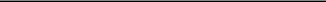 During the three months ended March 31, 2018, the Company withheld 26,752 shares of restricted stock at an aggregate cost of approximately $2,417,043, as permitted by the applicable equity award agreements, to satisfy employee tax withholding requirements related to the vesting of restricted stock awards.ITEM 3. DEFAULTS UPON SENIOR SECURITIES.None.ITEM 4. MINE SAFETY DISCLOSURE.None.ITEM 5. OTHER INFORMATION.None.31Table of ContentsITEM 6. EXHIBITS.ExhibitNumber31.1*Description	Form	File No.	Exhibit(s)	Filing DateCertification of Principal Executive Officer Required Under Rule 13a-14(a) and 15d-14(a) of the Securities Exchange Act of 1934, asamended.2017, (ii) Condensed Consolidated Statements of Operations andComprehensive Income (Loss) for the three months ended March 31,2018 and 2017, (iii) Condensed Consolidated Statements of Cash Flowsfor the three months ended March 31, 2018 and 2017, and (iv) Notes toCondensed Consolidated Financial Statements.* Filed herewith.** Furnished herewith.32Table of ContentsSIGNATURESPursuant to the requirements of the Securities Exchange Act of 1934, the registrant has duly caused this report to be signed on its behalf by the undersigned hereunto duly authorized.PENUMBRA, INC.Date: May 8, 2018By:	/s/ Sri Kosaraju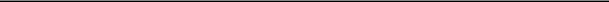 Sri KosarajuChief Financial Officer and Head of Strategy(Principal Financial and Accounting Officer)33Exhibit 31.1CERTIFICATION OF PRINCIPAL EXECUTIVE OFFICERPURSUANT TO RULE 13a-14(a) AND 15d-14(a) OF THE SECURITIES EXCHANGE ACT, AS ADOPTED PURSUANT TO SECTION 302 OFTHE SARBANES-OXLEY ACT OF 2002I, Adam Elsesser, certify that:I have reviewed this Quarterly Report on Form 10-Q of Penumbra, Inc.;Based on my knowledge, this report does not contain any untrue statement of a material fact or omit to state a material fact necessary to make the statements made, in light of the circumstances under which such statements were made, not misleading with respect to the period covered by this report;Based on my knowledge, the financial statements, and other financial information included in this report, fairly present in all material respects the financial condition, results of operations and cash flows of the registrant as of, and for, the periods presented in this report;The registrant’s other certifying officer and I are responsible for establishing and maintaining disclosure controls and procedures (as defined in Exchange Act Rules 13a-15(e) and 15d-15(e)) for the registrant and have:Designed such disclosure controls and procedures, or caused such disclosure controls and procedures to be designed under our supervision, to ensure that material information relating to the registrant, including its consolidated subsidiaries, is made known to us by others within those entities, particularly during the period in which this report is being prepared;Designed such internal control over financial reporting, or caused such internal control over financial reporting to be designed under our supervision, to provide reasonable assurance regarding the reliability of financial reporting and the preparation of financial statements for external purposes in accordance with generally accepted accounting principles;Evaluated the effectiveness of the registrant’s disclosure controls and procedures and presented in this report our conclusions about the effectiveness of the disclosure controls and procedures, as of the end of the period covered by this report based on such evaluation; andDisclosed in this report any change in the registrant’s internal control over financial reporting that occurred during the registrant’s most recent fiscal quarter (the registrant’s fourth fiscal quarter in the case of an annual report) that has materially affected, or is reasonably likely to materially affect, the registrant’s internal control over financial reporting; andThe registrant’s other certifying officer and I have disclosed, based on our most recent evaluation of internal control over financial reporting, to the registrant’s auditors and the audit committee of the registrant’s board of directors (or persons performing the equivalent functions):All significant deficiencies and material weaknesses in the design or operation of internal control over financial reporting which are reasonably likely to adversely affect the registrant’s ability to record, process, summarize and report financial information; andAny fraud, whether or not material, that involves management or other employees who have a significant role in the registrant’s internal control over financial reporting.Date: May 8, 2018/s/ Adam Elsesser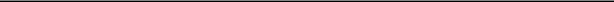 Adam ElsesserChairman, Chief Executive Officer and PresidentExhibit 31.2CERTIFICATION OF PRINCIPAL FINANCIAL AND ACCOUNTING OFFICER PURSUANT TO RULE 13a-14(a) AND 15d-14(a) OF THE SECURITIES EXCHANGE ACT, AS ADOPTED PURSUANT TO SECTION 302 OF THE SARBANES-OXLEY ACT OF 2002I, Sri Kosaraju, certify that:I have reviewed this Quarterly Report on Form 10-Q of Penumbra, Inc.;Based on my knowledge, this report does not contain any untrue statement of a material fact or omit to state a material fact necessary to make the statements made, in light of the circumstances under which such statements were made, not misleading with respect to the period covered by this report;Based on my knowledge, the financial statements, and other financial information included in this report, fairly present in all material respects the financial condition, results of operations and cash flows of the registrant as of, and for, the periods presented in this report;The registrant’s other certifying officer and I are responsible for establishing and maintaining disclosure controls and procedures (as defined in Exchange Act Rules 13a-15(e) and 15d-15(e)) for the registrant and have:Designed such disclosure controls and procedures, or caused such disclosure controls and procedures to be designed under our supervision, to ensure that material information relating to the registrant, including its consolidated subsidiaries, is made known to us by others within those entities, particularly during the period in which this report is being prepared;Designed such internal control over financial reporting, or caused such internal control over financial reporting to be designed under our supervision, to provide reasonable assurance regarding the reliability of financial reporting and the preparation of financial statements for external purposes in accordance with generally accepted accounting principles;Evaluated the effectiveness of the registrant’s disclosure controls and procedures and presented in this report our conclusions about the effectiveness of the disclosure controls and procedures, as of the end of the period covered by this report based on such evaluation; andDisclosed in this report any change in the registrant’s internal control over financial reporting that occurred during the registrant’s most recent fiscal quarter (the registrant’s fourth fiscal quarter in the case of an annual report) that has materially affected, or is reasonably likely to materially affect, the registrant’s internal control over financial reporting; andThe registrant’s other certifying officer and I have disclosed, based on our most recent evaluation of internal control over financial reporting, to the registrant’s auditors and the audit committee of the registrant’s board of directors (or persons performing the equivalent functions):All significant deficiencies and material weaknesses in the design or operation of internal control over financial reporting which are reasonably likely to adversely affect the registrant’s ability to record, process, summarize and report financial information; andAny fraud, whether or not material, that involves management or other employees who have a significant role in the registrant’s internal control over financial reporting.Date: May 8, 2018/s/ Sri Kosaraju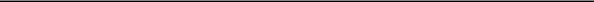 Sri KosarajuChief Financial Officer and Head of StrategyExhibit 32.1PENUMBRA, INC.CERTIFICATION PURSUANT TO18 U.S.C. SECTION 1350,AS ADOPTED PURSUANT TOSECTION 906 OF THE SARBANES-OXLEY ACT OF 2002In connection with the Quarterly Report of Penumbra, Inc. (the “Company”) on Form 10-Q for the fiscal quarter ended March 31, 2018, as filed with the Securities and Exchange Commission (the “Report”), Adam Elsesser, Chairman, Chief Executive Officer and President of the Company, and Sri Kosaraju, Chief Financial Officer and Head of Strategy of the Company, respectively, do each hereby certify, pursuant to 18 U.S.C. Section 1350, as adopted pursuant to Section 906 of the Sarbanes-Oxley Act of 2002, that:The Report fully complies with the requirements of Section 13(a) or 15(d) of the Securities Exchange Act of 1934; andThe information in the Report fairly presents, in all material respects, the financial condition and results of operations of the Company.Date: May 8, 2018/s/ Adam Elsesser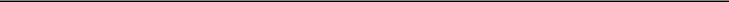 Adam ElsesserChairman, Chief Executive Officer and President/s/ Sri Kosaraju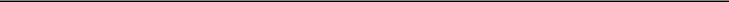 Sri KosarajuChief Financial Officer and Head of StrategyLarge accelerated filerxAccelerated fileroNon-accelerated filero(Do not check if a smaller reporting company)Smaller reporting companyoEmerging growth companyoPagePagePagePagePART I. FINANCIAL INFORMATIONPART I. FINANCIAL INFORMATIONPART I. FINANCIAL INFORMATIONPART I. FINANCIAL INFORMATIONPART I. FINANCIAL INFORMATIONPART I. FINANCIAL INFORMATIONPART I. FINANCIAL INFORMATIONPART I. FINANCIAL INFORMATIONItem 1.Item 1.Item 1.Condensed Consolidated Financial Statements (Unaudited)Condensed Consolidated Financial Statements (Unaudited)Condensed Consolidated Financial Statements (Unaudited)Condensed Consolidated Financial Statements (Unaudited)Condensed Consolidated Financial Statements (Unaudited)Condensed Consolidated Financial Statements (Unaudited)Condensed Consolidated Financial Statements (Unaudited)Condensed Consolidated Financial Statements (Unaudited)Condensed Consolidated Financial Statements (Unaudited)Condensed Consolidated Financial Statements (Unaudited)Condensed Consolidated Financial Statements (Unaudited)2222Condensed Consolidated Balance SheetsCondensed Consolidated Balance SheetsCondensed Consolidated Balance SheetsCondensed Consolidated Balance SheetsCondensed Consolidated Balance SheetsCondensed Consolidated Balance SheetsCondensed Consolidated Balance Sheets2Condensed Consolidated Statements of Operations and Comprehensive Income (Loss)Condensed Consolidated Statements of Operations and Comprehensive Income (Loss)Condensed Consolidated Statements of Operations and Comprehensive Income (Loss)Condensed Consolidated Statements of Operations and Comprehensive Income (Loss)Condensed Consolidated Statements of Operations and Comprehensive Income (Loss)Condensed Consolidated Statements of Operations and Comprehensive Income (Loss)Condensed Consolidated Statements of Operations and Comprehensive Income (Loss)Condensed Consolidated Statements of Operations and Comprehensive Income (Loss)Condensed Consolidated Statements of Operations and Comprehensive Income (Loss)Condensed Consolidated Statements of Operations and Comprehensive Income (Loss)Condensed Consolidated Statements of Operations and Comprehensive Income (Loss)3333Condensed Consolidated Statements of Cash FlowsCondensed Consolidated Statements of Cash FlowsCondensed Consolidated Statements of Cash FlowsCondensed Consolidated Statements of Cash FlowsCondensed Consolidated Statements of Cash FlowsCondensed Consolidated Statements of Cash FlowsCondensed Consolidated Statements of Cash FlowsCondensed Consolidated Statements of Cash FlowsCondensed Consolidated Statements of Cash Flows4Notes to Condensed Consolidated Financial StatementsNotes to Condensed Consolidated Financial StatementsNotes to Condensed Consolidated Financial StatementsNotes to Condensed Consolidated Financial StatementsNotes to Condensed Consolidated Financial StatementsNotes to Condensed Consolidated Financial StatementsNotes to Condensed Consolidated Financial StatementsNotes to Condensed Consolidated Financial StatementsNotes to Condensed Consolidated Financial StatementsNotes to Condensed Consolidated Financial StatementsNotes to Condensed Consolidated Financial Statements5555Item 2.Item 2.Item 2.Management’s Discussion and Analysis of Financial Condition and Results of OperationsManagement’s Discussion and Analysis of Financial Condition and Results of OperationsManagement’s Discussion and Analysis of Financial Condition and Results of OperationsManagement’s Discussion and Analysis of Financial Condition and Results of OperationsManagement’s Discussion and Analysis of Financial Condition and Results of OperationsManagement’s Discussion and Analysis of Financial Condition and Results of OperationsManagement’s Discussion and Analysis of Financial Condition and Results of OperationsManagement’s Discussion and Analysis of Financial Condition and Results of OperationsManagement’s Discussion and Analysis of Financial Condition and Results of OperationsManagement’s Discussion and Analysis of Financial Condition and Results of OperationsManagement’s Discussion and Analysis of Financial Condition and Results of Operations22222222Item 3.Item 3.Item 3.Quantitative and Qualitative Disclosure about Market RiskQuantitative and Qualitative Disclosure about Market RiskQuantitative and Qualitative Disclosure about Market RiskQuantitative and Qualitative Disclosure about Market RiskQuantitative and Qualitative Disclosure about Market RiskQuantitative and Qualitative Disclosure about Market RiskQuantitative and Qualitative Disclosure about Market RiskQuantitative and Qualitative Disclosure about Market RiskQuantitative and Qualitative Disclosure about Market RiskQuantitative and Qualitative Disclosure about Market RiskQuantitative and Qualitative Disclosure about Market Risk29292929Item 4.Item 4.Item 4.Controls and ProceduresControls and ProceduresControls and ProceduresControls and ProceduresControls and ProceduresControls and ProceduresControls and ProceduresControls and ProceduresControls and ProceduresControls and ProceduresControls and Procedures30303030Item 1.Item 1.Item 1.Item 1.Legal ProceedingsLegal ProceedingsLegal ProceedingsLegal ProceedingsLegal ProceedingsLegal ProceedingsLegal ProceedingsLegal Proceedings3131Item 1A.Item 1A.Item 1A.Item 1A.Risk FactorsRisk FactorsRisk FactorsRisk FactorsRisk FactorsRisk FactorsRisk FactorsRisk Factors3131Item 2.Item 2.Item 2.Item 2.Unregistered Sales of Equity Securities and Use of ProceedsUnregistered Sales of Equity Securities and Use of ProceedsUnregistered Sales of Equity Securities and Use of ProceedsUnregistered Sales of Equity Securities and Use of ProceedsUnregistered Sales of Equity Securities and Use of ProceedsUnregistered Sales of Equity Securities and Use of ProceedsUnregistered Sales of Equity Securities and Use of ProceedsUnregistered Sales of Equity Securities and Use of Proceeds3131Item 3.Item 3.Item 3.Item 3.Defaults Upon Senior SecuritiesDefaults Upon Senior SecuritiesDefaults Upon Senior SecuritiesDefaults Upon Senior SecuritiesDefaults Upon Senior SecuritiesDefaults Upon Senior SecuritiesDefaults Upon Senior SecuritiesDefaults Upon Senior Securities3131Item 4.Item 4.Item 4.Item 4.Mine Safety DisclosureMine Safety DisclosureMine Safety DisclosureMine Safety DisclosureMine Safety DisclosureMine Safety DisclosureMine Safety DisclosureMine Safety Disclosure3131Item 5.Item 5.Item 5.Item 5.Other InformationOther InformationOther InformationOther InformationOther InformationOther InformationOther InformationOther Information3131Item 6.Item 6.Item 6.Item 6.ExhibitsExhibitsExhibitsExhibitsExhibitsExhibitsExhibitsExhibits3232March 31,March 31,December 31,20182017AssetsCurrent assets:Cash and cash equivalents$52,805$50,637Marketable investments162,636163,954Accounts receivable, net of doubtful accounts of $1,454 and $1,290 at March 31, 2018 and December 31,2017, respectively65,10758,007Inventories94,61694,901Prepaid expenses and other current assets12,77414,735Total current assets387,938382,234Property and equipment, net31,99530,899Intangible assets, net28,24123,778Goodwill8,4148,178Long-term investments3,2863,872Deferred taxes28,86526,690Other non-current assets9681,016Total assets$489,707$476,667Liabilities and Stockholders’ EquityLiabilities and Stockholders’ EquityCurrent liabilities:Accounts payable$7,403$6,757Accrued liabilities42,85044,825Total current liabilities50,25351,582Deferred rent7,3456,199Other non-current liabilities17,18818,478Total liabilities74,78676,259Commitments and contingencies (Note 8)Stockholders’ equity:Common stock3433Additional paid-in capital404,299396,810Accumulated other comprehensive income2,6371,569Retained earnings7,9511,996Total stockholders’ equity414,921400,408Total liabilities and stockholders’ equity$489,707$476,667Three Months Ended March 31,Three Months Ended March 31,Three Months Ended March 31,Three Months Ended March 31,20182017Revenue$102,701$73,213Cost of revenue36,14425,504Gross profit66,55747,709Operating expenses:Research and development8,0137,034Sales, general and administrative54,49942,721Total operating expenses62,51249,755Income (loss) from operations4,045(2,046)Interest income, net749644Other expense, net(290)(349)Income (loss) before income taxes and equity in losses of unconsolidated investees4,504(1,751)(Benefit from) provision for income taxes(1,938)1,355Income (loss) before equity in losses of unconsolidated investees6,442(3,106)Equity in losses of unconsolidated investees(951)—Net income (loss)5,491(3,106)Other comprehensive income, net of tax:Foreign currency translation adjustments, net of tax1,386692Net change in unrealized (losses) gains on available-for-sale securities, net of tax(318)70Total other comprehensive income, net of tax1,068762Comprehensive income (loss)$6,559$(2,344)Net income (loss)$5,491$(3,106)Net income (loss) per share:Net income (loss) per share:Basic$0.16$(0.10)DilutedDiluted$0.15$(0.10)Weighted average shares used to compute net income (loss) per share:Basic33,846,14231,611,841Diluted35,917,05131,611,841$5,491$(3,106)1,399654322994,1544,012951—300256(2,209)(1)442—357114(6,109)(1,880)208(6,057)2,9862,2486228892,0844,76610,7082,194Contributions towards non-marketable investments(352)—(352)—Purchase of marketable investments(42,552)(44,777)(42,552)(44,777)Proceeds from sales of marketable investments——22,975——22,975Proceeds from maturities of marketable investments43,54015,02043,54015,020Purchases of property and equipment(2,823)(3,194)(2,823)(3,194)Net cash used in investing activities(2,187)(9,976)(2,187)(9,976)CASH FLOWS FROM FINANCING ACTIVITIES:Proceeds from issuance of common stock upon underwritten public offering, net of issuance cost——106,563——106,563Proceeds from exercises of stock options1,3281,0501,3281,050Payment of employee taxes related to vested restricted stock(3,530)(2,089)(3,530)(2,089)Payment of acquisition-related obligations(4,323)—(4,323)—Other(219)—(219)—Net cash (used in) provided by financing activities(6,744)105,524(6,744)105,524Effect of foreign exchange rate changes on cash and cash equivalents391109391109Net Increase in Cash and Cash Equivalents and Restricted Cash2,16897,8512,16897,851CASH AND CASH EQUIVALENTS AND RESTRICTED CASH—Beginning of period50,63713,23650,63713,236CASH AND CASH EQUIVALENTS AND RESTRICTED CASH—End of period$52,805$111,087NONCASH INVESTING AND FINANCING ACTIVITIES:Common shares issued as consideration in connection with a buyout agreement (Notes 6, 8 and 9)$5,256$—$5,256$—Purchase of property and equipment funded through accounts payable and accrued liabilities$427$339$427$339Issuance cost not yet paid$——$295$——$295RECONCILIATION OF CASH AND CASH EQUIVALENTS AND RESTRICTED CASH:Cash and cash equivalents$52,805$109,383$52,805$109,383Restricted cash$——$1,704$——$1,704Total cash and cash equivalent and restricted cash - End of period$52,805$111,087March 31, 2018March 31, 2018March 31, 2018March 31, 2018March 31, 2018March 31, 2018GrossGrossGrossAmortized CostUnrealizedUnrealizedUnrealizedFair ValueAmortized CostGainsLossesFair ValueCommercial paper$17,904$——$(11)$17,893U.S. treasury6,402——(44)6,358U.S. agency and government sponsored securities6,214——(34)6,180U.S. states and municipalities13,487——(29)13,458Corporate bonds119,35023(626)118,747Total$163,357$23$(744)$162,6367December 31, 2017December 31, 2017December 31, 2017December 31, 2017December 31, 2017December 31, 2017GrossGrossGrossAmortized CostUnrealizedUnrealizedUnrealizedFair ValueAmortized CostGainsLossesFair ValueCommercial paper$19,941$——$(8)$19,933U.S. treasury6,402——(28)6,374U.S. agency and government sponsored securities4,787——(18)4,769U.S. states and municipalities12,510——(23)12,487Corporate bonds120,64823(280)120,391Total$164,288$23$(357)$163,954March 31, 2018March 31, 2018March 31, 2018Less than 12 monthsLess than 12 monthsLess than 12 monthsLess than 12 months12 months or more12 months or more12 months or moreTotalTotalTotalFair ValueGross UnrealizedGross UnrealizedGross UnrealizedFair ValueGross UnrealizedGross UnrealizedGross UnrealizedFair ValueGross UnrealizedGross UnrealizedFair ValueLossesFair ValueLossesLossesFair ValueLossesCommercial paper$17,893$(11)$——$——$17,893$$$(11)U.S. treasury6,358(44)————6,358(44)U.S. agency and government sponsoredsecurities4,187(27)1,993(7)6,180(34)U.S. states and municipalities10,456(29)————10,456(29)Corporate bonds92,341(478)9,397(148)101,738(626)Total$131,235$(589)$11,390$(155)$142,625$$$(744)December 31, 2017December 31, 2017December 31, 2017Less than 12 monthsLess than 12 monthsLess than 12 monthsLess than 12 months12 months or more12 months or more12 months or moreTotalTotalTotalFair ValueGross UnrealizedGross UnrealizedGross UnrealizedFair ValueGross UnrealizedGross UnrealizedGross UnrealizedFair ValueGross UnrealizedGross UnrealizedFair ValueLossesFair ValueLossesLossesFair ValueLossesCommercial paper$19,933$(8)$——$——$19,933$$$(8)U.S. treasury6,374(28)————6,374(28)U.S. agency and government sponsoredsecurities2,778(9)1,991(9)4,769(18)U.S. states and municipalities10,092(23)————10,092(23)Corporate bonds93,284(188)10,201(92)103,485(280)Total$132,461$(256)$12,192$(101)$144,653$$$(357)March 31, 2018December 31, 2017Fair ValueFair ValueDue in less than one year$$141,262$104,272Due in one to five years21,37459,682Total$$162,636$163,95488As of March 31, 2018As of March 31, 2018As of March 31, 2018As of March 31, 2018As of March 31, 2018Level 1Level 1Level 2Level 2Level 3Level 3Fair ValueFinancial AssetsCash equivalents:Commercial paper$——$11,138$——$11,138Money market funds1,915————1,915Marketable investments:Commercial paper——17,893——17,893U.S. treasury6,358————6,358U.S. agency and government sponsored securities——6,180——6,180U.S. states and municipalities——13,458——13,458Corporate bonds——118,747——118,747Total$8,273$167,416$——$175,689Financial Liabilities:Financial Liabilities:Contingent consideration obligations(1)$——14,15714,157Total$——$——$14,157$14,157As of December 31, 2017As of December 31, 2017As of December 31, 2017As of December 31, 2017As of December 31, 2017Level 1Level 1Level 2Level 2Level 3Level 3Fair ValueFinancial AssetsCash equivalents:Commercial paper$——$9,185$——$9,185Money market funds2,264————2,264Marketable investments:Commercial paper——19,933——19,933U.S. treasury6,374————6,374U.S. agency and government sponsored securities——4,769——4,769U.S. states and municipalities——12,487——12,487Corporate bonds——120,391——120,391Total$8,638$166,765$——$175,403Financial Liabilities:Financial Liabilities:Contingent consideration obligations(1)——17,39217,392Total$——$——$17,392$17,392Fair Value of Contingent ConsiderationFair Value of Contingent ConsiderationFair Value of Contingent ConsiderationFair Value of Contingent ConsiderationFair Value of Contingent ConsiderationFair Value of Contingent ConsiderationCrossmedTechnology LicensingTechnology LicensingTotalCrossmedAgreementAgreementTotalBalance at December 31, 2017$4,675$12,717$17,392Payments of contingent consideration liabilities(3,017)——(3,017)Changes in fair value442(793)(351)Foreign currency remeasurement133——133Balance at March 31, 2018$2,233$11,924$14,157March 31,March 31,December 31,20182017Raw materials$$13,537$13,529Work in process8,8636,073Finished goods72,21675,299Inventories$94,616$94,901111111March 31,March 31,December 31,20182017Payroll and employee-related cost$25,642$22,001Sales return reserve3,0593,035Preclinical and clinical trial cost1,8791,514Royalty7441,115Product warranty1,2011,088Acquisition-related liabilities11,5514,752Other accrued liabilities8,77411,320Total accrued liabilities$42,850$44,825March 31,March 31,December 31,20182017Balance at the beginning of the period$1,088$1,254Accruals of warranties issued232471Settlements of warranty claims(119)(637)Balance at the end of the period$1,201$1,088March 31,March 31,December 31,20182017Deferred tax liabilities$3,371$3,299Licensing-related cost111,92412,717Other non-current liabilities1,8932,462Total other non-current liabilities$17,188$18,478Cash, net of working capital and financial debt adjustments$11,088Fair value of contingent consideration for milestone payments4,343Contract purchase price$15,431Consideration for settlement of pre-existing receivable due from Crossmed to Penumbra3,273Total value of consideration transferred$18,704Acquisition-Date Fair ValueEstimated Useful Life of Finite-LivedAcquisition-Date Fair ValueIntangible AssetsTangible assets acquired and (liabilities) assumed:Accounts receivable$4,406Inventories1,343Other current and non-current assets1,596Property and equipment, net829Accounts payable(740)Accrued liabilities and obligations for short-term debt and credit facilities(1,868)Deferred tax liabilities(2,472)Other non-current liabilities(797)Intangible assets acquired:Customer relationships$6,79015 yearsOther1,7505 yearsGoodwill7,867Total purchase price$18,704As of March 31, 2018Weighted-AverageWeighted-AverageGross CarryingGross CarryingAccumulatedAccumulatedNetAs of March 31, 2018Amortization PeriodAmountAmortizationNetCustomer relationships15.0 years15.0 years$7,348$(368)$6,980Trade secrets and processes20.0 years20.0 years5,257(31)5,226Other5.0 years5.0 years1,895(284)1,611Total intangible assets subject to amortization15.7 years15.7 years$14,500$(683)$13,817Intangible assets related to licensed technology14,424——14,424Total intangible assets$28,924$(683)$28,241As of December 31, 2017Weighted-AverageWeighted-AverageGross CarryingGross CarryingAccumulatedAccumulatedNetAs of December 31, 2017Amortization PeriodAmountAmortizationNetCustomer relationships15.0 years15.0 years$7,141$(238)$6,903Other5.0 years5.0 years1,841(183)1,658Total intangible assets subject to amortization13.1 years13.1 years$8,982$(421)$8,561Intangible assets related to licensed technology15,217——15,217Total intangible assets$24,199$(421)$23,778Total CompanyBalance as of December 31, 2017$8,178Foreign currency translation236Balance as of March 31, 2018$8,414Number of SharesWeighted-AverageNumber of SharesExercise PriceBalance at December 31, 20172,107,104$$17.58Exercised(117,039)11.32Canceled/Forfeited(633)18.80Balance at March 31, 20181,989,43217.95Number of SharesWeighted -AverageNumber of SharesGrant Date Fair ValueUnvested at December 31, 2017742,405$$38.86Granted81,436100.84Vested(168,772)48.12Canceled/Forfeited(1,000)84.65Unvested at March 31, 2018654,06944.11Three Months Ended March 31,Three Months Ended March 31,Three Months Ended March 31,Three Months Ended March 31,20182017Cost of revenue$219$309Research and development368253Sales, general and administrative3,5673,450Total$4,154$4,012Three Months Ended March 31, 2018Three Months Ended March 31, 2018Three Months Ended March 31, 2018Three Months Ended March 31, 2018Three Months Ended March 31, 2018Three Months Ended March 31, 2018Three Months Ended March 31, 2018Three Months Ended March 31, 2018Three Months Ended March 31, 2017Three Months Ended March 31, 2017Three Months Ended March 31, 2017Three Months Ended March 31, 2017Three Months Ended March 31, 2017Three Months Ended March 31, 2017Three Months Ended March 31, 2017MarketableMarketableCurrencyCurrencyMarketableMarketableCurrencyCurrencyMarketableMarketableTranslationTranslationTotalTotalMarketableMarketableTranslationTranslationTotalInvestmentsInvestmentsAdjustmentsAdjustmentsTotalTotalInvestmentsInvestmentsAdjustmentsAdjustmentsTotalBalance at beginning of the period$(235)$1,804$1,569$(105)$(4,583)$(4,688)Other comprehensive income before reclassifications:Unrealized (losses) gain— marketable investments(386)——(386)101——101Foreign currency translation gains——1,6081,608——692692Income tax effect — benefit (expense)68(222)(154)—————Net of tax(318)1,3861,068101692793Amounts reclassified from accumulated other comprehensiveincome to earnings:Realized gains — marketable investments——————(31)——(31)Income tax effect — expense——————Net of tax——————(31)——(31)Net current-year other comprehensive income (loss)(318)1,3861,06870692762Balance at end of the period$(553)$3,190$2,637$(35)$(3,891)$(3,926)20182017Numerator:Net income (loss) — basic and diluted$5,491$(3,106)Denominator:Weighted average shares used to compute net income (loss):Basic33,846,14231,611,841Effect of dilutive securities from stock-based benefit plans, as calculated using treasury stock method2,070,909—Diluted35,917,05131,611,841Net income (loss) per share from:Net income (loss) per share from:Basic$0.16$(0.10)DilutedDiluted$0.15$(0.10)As of March 31, 2018As of March 31, 2018As of March 31, 2018Adjusted BalanceAs ReportedAs ReportedAdjustmentsAdjustmentsAdjustmentsWithout 606 AdoptionConsolidated Balance Sheet Data:AssetsAccounts receivable, net of doubtful accounts65,107(780)64,327Inventories94,61627594,891Deferred taxes28,86512828,993EquityRetained Earnings7,951(377)7,574Three Months Ended March 31, 2018Three Months Ended March 31, 2018Three Months Ended March 31, 2018Three Months Ended March 31, 2018Three Months Ended March 31, 2018Adjusted BalanceAs ReportedAs ReportedAdjustmentsAdjustmentsAdjustmentsWithout 606 AdoptionConsolidated Income Statement Data:Revenue102,701(122)102,579Cost of revenue36,144(58)36,086Income (loss) from operations4,045(64)3,981Income (loss) before income taxes and equity in losses ofunconsolidated investees4,504(64)4,440(Benefit from) provision for income taxes(1,938)28(1,910)Net income (loss)5,491(36)5,455Three Months Ended March 31,Three Months Ended March 31,Three Months Ended March 31,Three Months Ended March 31,20182017United States$65,801$48,487Japan10,6827,642Other International26,21817,084Total$102,701$73,213Three Months Ended March 31,Three Months Ended March 31,Three Months Ended March 31,Three Months Ended March 31,20182017Neuro$71,433$50,249Peripheral Vascular31,26822,964Total$102,701$73,213Three Months Ended March 31,Three Months Ended March 31,Three Months Ended March 31,Three Months Ended March 31,201820182018201720172017(in thousands, except for percentages)(in thousands, except for percentages)(in thousands, except for percentages)(in thousands, except for percentages)Revenue$102,701100.0 %$73,213100.0 %100.0 %100.0 %Cost of revenue36,14435.225,50434.834.834.8Gross profit66,55764.847,70965.265.265.2Operating expenses:Research and development8,0137.87,0349.69.69.6Sales, general and administrative54,49953.142,72158.458.458.4Total operating expenses62,51260.949,75568.068.068.0Income (loss) from operations4,0453.9(2,046)(2.8)Interest income, net7490.76440.90.90.9Other expense, net(290)(0.3)(349)(0.5)(0.5)(0.5)Income (loss) before income taxes and equity in losses ofunconsolidated investees4,5044.4(1,751)(2.4)(2.4)(2.4)(Benefit from) provision for income taxes(1,938)(1.9)1,3551.91.91.9Income before equity in losses of unconsolidated investees6,4426.3(3,106)(4.2)(4.2)(4.2)Equity in losses of unconsolidated investees(951)(0.9)——Net income (loss)$5,4915.3 %$(3,106)(4.2)%(4.2)%(4.2)%24Three Months Ended March 31,Three Months Ended March 31,Three Months Ended March 31,Three Months Ended March 31,Three Months Ended March 31,ChangeChange20182017$%(in thousands, except for percentages)(in thousands, except for percentages)(in thousands, except for percentages)(in thousands, except for percentages)(in thousands, except for percentages)Neuro$71,433$50,249$21,18442.2%Peripheral Vascular31,26822,9648,30436.2%Total$102,701$73,213$29,48840.3%Three Months Ended March 31,Three Months Ended March 31,Three Months Ended March 31,Three Months Ended March 31,ChangeChange201820182018201720172017$%(in thousands, except for percentages)(in thousands, except for percentages)(in thousands, except for percentages)(in thousands, except for percentages)(in thousands, except for percentages)United States$65,80164.1%$48,48766.2%66.2%66.2%$17,31435.7%Japan10,68210.4%7,64210.5%10.5%10.5%3,04039.8%Other International26,21825.5%17,08423.3%23.3%23.3%9,13453.5%Total$102,701100.0%$73,213100.0%$29,48840.3%Three Months Ended March 31,Three Months Ended March 31,Three Months Ended March 31,Three Months Ended March 31,Three Months Ended March 31,ChangeChange20182017$%(in thousands, except for percentages)(in thousands, except for percentages)(in thousands, except for percentages)(in thousands, except for percentages)(in thousands, except for percentages)Cost of revenue$36,144$25,504$10,64041.7%Gross profitGross profit$66,557$47,709$18,84839.5%Gross margin %64.8%65.2%25Three Months Ended March 31,Three Months Ended March 31,Three Months Ended March 31,Three Months Ended March 31,ChangeChange20182017$%(in thousands, except for percentages)(in thousands, except for percentages)(in thousands, except for percentages)(in thousands, except for percentages)R&D$8,013$7,034$97913.9%R&D as a percentage of revenueR&D as a percentage of revenue7.8%9.6%Three Months Ended March 31,Three Months Ended March 31,Three Months Ended March 31,Three Months Ended March 31,Three Months Ended March 31,ChangeChange20182017$%(in thousands, except for percentages)(in thousands, except for percentages)(in thousands, except for percentages)(in thousands, except for percentages)(in thousands, except for percentages)SG&A$54,499$42,721$11,77827.6%SG&A as a percentage of revenueSG&A as a percentage of revenue53.1%58.4%Three Months Ended March 31,Three Months Ended March 31,Three Months Ended March 31,Three Months Ended March 31,Three Months Ended March 31,ChangeChange20182017$%(in thousands, except for percentages)(in thousands, except for percentages)(in thousands, except for percentages)(in thousands, except for percentages)(in thousands, except for percentages)(Benefit from) provision for income taxes$(1,938)$1,355$(3,293)(243.0)%Effective tax rateEffective tax rate(43.0)%(77.4)%March 31,December 31,20182017(in thousands)(in thousands)(in thousands)Cash and cash equivalents$52,805$50,637Marketable investments162,636163,954Accounts receivable, net65,10758,007Accounts payable7,4036,757Accrued liabilities42,85044,825Working capital(1)337,685330,652__________________Three Months Ended March 31,Three Months Ended March 31,Three Months Ended March 31,Three Months Ended March 31,20182017(in thousands)(in thousands)Cash and cash equivalents at beginning of period$50,637$13,236Net cash provided by operating activities10,7082,194Net cash used in investing activities(2,187)(9,976)Net cash (used in) provided by financing activities(6,744)105,524Cash and cash equivalents at end of period52,805111,087(c)(c)(d)(a)(b)(b)Total Number of SharesTotal Number of SharesMaximum Dollar Value of(a)(b)(b)Purchased as Part ofPurchased as Part ofShares of Shares that MayPeriodTotal Number of SharesAverage Price Paid perAverage Price Paid perPublicly Announced PlansPublicly Announced PlansYet be Purchased Under thePeriodPurchased(1)Shareor ProgramsPlans or ProgramsJanuary 1, 2018 - January 31, 201826,75290.3590.35———February 1, 2018 - February 28, 2018——————March 1, 20118 - March 31, 2018——————Total26,75290.3590.35——31.2*31.2*Certification of Principal Financial Officer Required Under Rule 13a-14(a) and 15d-14(a) of the Securities Exchange Act of 1934, asamended.32.1**32.1**32.1**Certification of Principal Executive Officer and Principal FinancialOfficer Required Under Rule 13a-14(b) of the Securities Exchange Actof 1934, as amended, and 18 U.S.C. §1350.101*The following materials from the Company’s Quarterly Report on Form10-Q for the quarter ended March 31, 2018 formatted in ExtensibleBusiness Reporting Language (XBRL) include: (i) CondensedConsolidated Balance Sheets as of March 31, 2018 and December 31,